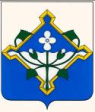 АДМИНИСТРАЦИЯ НОВОХОПЁРСКОГО МУНИЦИПАЛЬНОГО РАЙОНАВОРОНЕЖСКОЙ ОБЛАСТИПОСТАНОВЛЕНИЕ« 15 »  августа  2022 г.  №   361  .                г.НовохопёрскО внесении изменений в постановление администрации Новохопёрского муниципального района Воронежской области от 15.06.2017 № 164 "Об утверждении административного регламента администрации Новохопёрского муниципального района Воронежской по предоставлению муниципальной услуги "Предоставление разрешения на строительство"В соответствии с Федеральным законом от 27.07.2010 № 210-ФЗ «Об организации предоставления государственных и муниципальных услуг», Федеральным законом от 13.07.2015 № 218-ФЗ "О государственной регистрации недвижимости", постановлением Правительства Российской Федерации от 02.04.2022  № 575 "Об особенностях подготовки, согласования, утверждения, продления сроков действия документации по планировке территории, градостроительных планов земельных участков, выдачи разрешений на строительство объектов капитального строительства, разрешений на ввод в эксплуатацию", постановлением Правительства Российской Федерации от 06.04.2022 № 603 "О случаях и порядке выдачи разрешений на строительство объектов капитального строительства, не являющихся линейными объектами, на двух и более земельных участках, разрешений на ввод в эксплуатацию таких объектов, а также выдачи необходимых для этих целей градостроительных планов земельных участков",  Градостроительным кодексом Российской Федерации, в целях приведения муниципальных правовых актов в соответствие с действующим законодательством,  администрация  Новохопёрского  муниципального  района    п о с т а н о в л я е т:1. Внести в административный регламент администрации Новохопёрского муниципального района Воронежской области по предоставлению муниципальной услуги "Предоставление разрешения на строительство", утвержденный постановлением администрации Новохопёрского муниципального района Воронежской области от 15.06.2017 № 164 (в редакции постановлений от 04.05.2018 № 134, от 27.07.2018 № 267, от 18.09.2018 № 318, от 23.01.2020 № 19, от 06.03.2020 № 99, от 20.12.2021 № 373) изменения следующего содержания:1.1. Пункт 1.1. изложить в следующей редакции:"1.1. Предмет регулирования административного регламента.Предметом регулирования административного регламента администрации Новохопёрского муниципального района Воронежской области по предоставлению муниципальной услуги «Предоставление разрешения на строительство» (далее – Административный регламент) являются отношения, возникающие между заявителями и администрацией Новохопёрского муниципального района Воронежской области, многофункциональными центрами предоставления государственных и муниципальных услуг (далее – МФЦ) в связи с подготовкой и выдачей разрешений на строительство объекта при осуществлении строительства, реконструкции объектов капитального строительства, расположенных на территории Елань-Коленовского городского поселения и сельских поселений Новохопёрского муниципального района Воронежской области, а также определение состава, последовательности и сроков выполнения административных процедур при предоставлении муниципальной услуги.".1.2. В пункте 1.3.2. слова "на информационном стенде в секторе;"  заменить  словами "на информационном стенде в администрации;".1.3. В пунктах 1.3.3. слова "(секторе)", 2.13.1. слова "и сектора", 3.2.2. слова "сектором",  3.4.1. слова "сектора" - исключить. 1.4. В пунктах 1.3.2., 1.3.4., 2.13.1., 2.14.3., 2.14.4., 3.2., 3.2.2., 3.6.1., 3.6.2. и 3.6.3. слова "Портал государственных и муниципальных услуг Воронежской области" заменить словами "Портал Воронежской области в сети Интернет" в соответствующем падеже.1.5. В пункте 1.3.2. слова: «pgu.govvrn.ru» заменить словами «www.govvrn.ru».1.6. Пункт 1.3.7. дополнить следующими абзацами:"Информирование при личном общении проводится ежедневно (кроме выходных и праздничных дней) в соответствии с режимом работы администрации. При устном информировании специалист, ответственный за информирование граждан и организаций, подробно и в вежливой форме информирует заявителя по интересующим вопросам.При информировании по письменным обращениям ответ на обращение направляется почтой в адрес заявителя либо по адресу электронной почты в срок, не превышающий 5 рабочих дней со дня регистрации письменного обращения.При подаче заявления в электронной форме сведения о ходе предоставления муниципальной услуги заявитель получает в формате текстовых сообщений с использованием сервисов Единого портала государственных и муниципальных услуг (функций) и (или) Портала Воронежской области в сети Интернет, единой информационной системы жилищного строительства, государственных информационных систем обеспечения градостроительной деятельности с функциями автоматизированной информационно-аналитической поддержки осуществления полномочий в области градостроительной деятельности не позднее 1 рабочего дня, следующего за днем исполнения административной процедуры."1.7. Пункт 2.2.3., а также первый абзац пункта 3.7.1. дополнить словами:"Управлением Федеральной службы по аккредитации      (Росаккредитация); Управлением Федеральной службы по надзору в сфере защиты прав   потребителей и благополучия человека по Воронежской области; Государственным автономным учреждением Воронежской области "Центр государственной экспертизы проектной документации, результатов инженерных изысканий по Воронежской области"; Департаментом строительной политики Воронежской области; Департаментом природных ресурсов и экологии Воронежской области."1.8. В пункте 2.2.4. слова "утвержденный постановлением администрации Новохопёрского муниципального района Воронежской области от 01.08.2019г. № 294 "Об утверждении перечня государственных и муниципальных услуг, предоставляемых администрацией Новохопёрского муниципального района." заменить словами " утвержденный решением Совета народных депутатов Новохоперского муниципального района Воронежской области от 23.12.2011 №35/6 "О перечне услуг, которые являются необходимыми и обязательными для предоставления муниципальных услуг администрацией Новохоперского муниципального района Воронежской области.".1.9. В пункте 2.4 слова "ввод объекта в эксплуатацию" заменить словами "строительство".1.10. Пункт 2.4. дополнить абзацем:" В случае, если подано заявление о выдаче разрешения на строительство объекта капитального строительства, который не является линейным объектом и строительство или реконструкция которого планируется в границах территории исторического поселения федерального или регионального значения, и к заявлению о выдаче разрешения на строительство не приложено заключение, указанное в части 10.1 статьи 51 Градостроительного кодекса Российской Федерации, либо в заявлении о выдаче разрешения на строительство не содержится указание на типовое архитектурное решение, в соответствии с которым планируется строительство или реконструкция объекта капитального строительства, срок предоставления муниципальной услуги по выдаче разрешения на строительство не должен превышать 30 календарных дней."1.11. В пункте 2.5: - перед словами "- иными нормативными правовыми актами" добавить абзац:"- Решением Совета народных депутатов Новохоперского муниципального района Воронежской области от 21.02.2020 № 186 "О приеме части полномочий по осуществлению градостроительной деятельности"; - после слов "в сфере предоставления государственных и муниципальных услуг." дополнить абзацем:" Перечень нормативных правовых актов, регулирующих предоставление муниципальной услуги "Выдача разрешения на строительство" (с указанием их реквизитов и источников официального опубликования), размещен на Едином портале государственных и муниципальных услуг (функций) и Портале Воронежской области в сети Интернет, на официальном сайте администрации Новохопёрского муниципального района.".1.12. Пункты 2.6.1., 2.6.2., 2.6.3. изложить в следующей редакции:"2.6.1. Исчерпывающий перечень документов, необходимых в соответствии с нормативными правовыми актами для предоставления муниципальной услуги, подлежащих представлению заявителем.Муниципальная услуга предоставляется на основании заявления, поступившего в администрацию муниципального района или в МФЦ (форма заявления приведена в приложении N 2 к настоящему административному регламенту).В письменном заявлении должна быть указана информация о заявителе (для физических лиц и индивидуальных предпринимателей - Ф.И.О., паспортные данные, адрес регистрации, контактный телефон (телефон указывается по желанию); для юридических лиц - наименование застройщика, планирующего осуществлять строительство, реконструкцию, ИНН, юридический и почтовый адреса, Ф.И.О. руководителя, телефон, банковские реквизиты (наименование банка, р/с, к/с, БИК)). Заявление должно быть подписано заявителем или его уполномоченным представителем.При обращении за муниципальной услугой от имени заявителя его представитель предъявляет документ, удостоверяющий личность, и документ, подтверждающий его полномочия на представление интересов заявителя. При обращении за разрешением на строительство объекта капитального строительства или разрешением на отдельные этапы строительства объекта капитального строительства к заявлению прилагаются следующие документы:- правоустанавливающие документы на земельный участок, в том числе соглашение об установлении сервитута, решение об установлении публичного сервитута, а также схема расположения земельного участка или земельных участков на кадастровом плане территории, на основании которой был образован указанный земельный участок и выдан градостроительный план земельного участка, в случае, предусмотренном частью 1.1 статьи 57.3 Градостроительного кодекса Российской Федерации, если иное не установлено частью 7.3 статьи 51 Градостроительного кодекса Российской Федерации, если указанные документы (их копии или сведения, содержащиеся в них) отсутствуют в Едином государственном реестре недвижимости (подлинники или засвидетельствованные в нотариальном порядке копии);- результаты инженерных изысканий и следующие материалы, содержащиеся в утвержденной в соответствии с частью 15 статьи 48 Градостроительного кодекса Российской Федерации проектной документации, если указанные документы (их копии или сведения, содержащиеся в них) отсутствуют в едином государственном реестре заключений экспертизы проектной документации объектов капитального строительства (далее - единый государственный реестр заключений):а) пояснительная записка;б) схема планировочной организации земельного участка, выполненная в соответствии с информацией, указанной в градостроительном плане земельного участка, а в случае подготовки проектной документации применительно к линейным объектам проект полосы отвода, выполненный в соответствии с проектом планировки территории (за исключением случаев, при которых для строительства, реконструкции линейного объекта не требуется подготовка документации по планировке территории);в) разделы, содержащие архитектурные и конструктивные решения, а также решения и мероприятия, направленные на обеспечение доступа инвалидов к объекту капитального строительства (в случае подготовки проектной документации применительно к объектам здравоохранения, образования, культуры, отдыха, спорта и иным объектам социально-культурного и коммунально-бытового назначения, объектам транспорта, торговли, общественного питания, объектам делового, административного, финансового, религиозного назначения, объектам жилищного фонда);г) проект организации строительства объекта капитального строительства (включая проект организации работ по сносу объектов капитального строительства, их частей в случае необходимости сноса объектов капитального строительства, их частей для строительства, реконструкции других объектов капитального строительства);- положительное заключение экспертизы проектной документации (в части соответствия проектной документации требованиям, указанным в пункте 1 части 5 статьи 49 Градостроительного кодекса Российской Федерации), в соответствии с которой осуществляются строительство, реконструкция объекта капитального строительства, в том числе в случае, если данной проектной документацией предусмотрены строительство или реконструкция иных объектов капитального строительства, включая линейные объекты (применительно к отдельным этапам строительства в случае, предусмотренном частью 12.1 статьи 48 Градостроительного кодекса Российской Федерации), если такая проектная документация подлежит экспертизе в соответствии со статьей 49 Градостроительного кодекса Российской Федерации, положительное заключение государственной экспертизы проектной документации в случаях, предусмотренных частью 3.4 статьи 49 Градостроительного кодекса Российской Федерации, положительное заключение государственной экологической экспертизы проектной документации в случаях, предусмотренных частью 6 статьи 49 Градостроительного кодекса Российской Федерации, если указанные документы (их копии или сведения, содержащиеся в них) отсутствуют в едином государственном реестре заключений экспертизы проектной документации;- согласие всех правообладателей объекта капитального строительства в случае реконструкции такого объекта, за исключением указанных в пункте 6.2 части 7 статьи 51 Градостроительного кодекса Российской Федерации случаев реконструкции многоквартирного дома, согласие правообладателей всех домов блокированной застройки в одном ряду в случае реконструкции одного из домов блокированной застройки;- в случае проведения реконструкции муниципальным заказчиком, являющимся органом местного самоуправления, на объекте капитального строительства муниципальной собственности, правообладателем которого является муниципальное унитарное предприятие, муниципальное бюджетное или автономное учреждение, в отношении которого указанный орган осуществляет соответственно функции и полномочия учредителя или права собственника имущества, - соглашение о проведении такой реконструкции, определяющее в том числе условия и порядок возмещения ущерба, причиненного указанному объекту при осуществлении реконструкции;- решение общего собрания собственников помещений и машино-мест в многоквартирном доме, принятое в соответствии с жилищным законодательством в случае реконструкции многоквартирного дома, или, если в результате такой реконструкции произойдет уменьшение размера общего имущества в многоквартирном доме, согласие всех собственников помещений и машино-мест в многоквартирном доме.- документы, предусмотренные законодательством Российской Федерации об объектах культурного наследия, в случае, если при проведении работ по сохранению объекта культурного наследия затрагиваются конструктивные и другие  характеристики надежности и безопасности такого объекта.В случае если земельный участок или земельные участки для строительства, реконструкции объекта федерального значения, объекта регионального значения или объекта местного значения образуются из земель и (или) земельных участков, которые находятся в государственной либо муниципальной собственности, либо из земель и (или) земельных участков, государственная собственность на которые не разграничена, при условии, что такие земли и (или) земельные участки не обременены правами третьих лиц (за исключением сервитута, публичного сервитута), кроме земельных участков, подлежащих изъятию для государственных нужд в соответствии с утвержденным проектом планировки территории по основаниям, предусмотренным земельным законодательством, выдача разрешения на строительство такого объекта допускается до образования указанных земельного участка или земельных участков в соответствии с земельным законодательством на основании утвержденного проекта межевания территории и (или) выданного в соответствии с частью 1.1 статьи 57.3 Градостроительного кодекса Российской Федерации градостроительного плана земельного участка и утвержденной в соответствии с земельным законодательством схемы расположения земельного участка или земельных участков на кадастровом плане территории. В этом случае предоставление правоустанавливающих документов на земельный участок для выдачи разрешения на строительство объекта капитального строительства не требуется. Вместо данных правоустанавливающих документов к заявлению о выдаче разрешения на строительство прилагаются реквизиты утвержденного проекта межевания территории либо схема расположения земельного участка или земельных участков на кадастровом плане территории. Заявитель вправе к заявлению приложить документы, указанные в пункте 2.6.2. настоящего административного регламента.Копии документов, не заверенные надлежащим образом, представляются заявителем с предъявлением оригиналов.Заявление на бумажном носителе представляется:- посредством почтового отправления;- при личном обращении заявителя либо его законного представителя.В электронной форме заявление представляется путем заполнения формы, размещенной на Едином портале государственных и муниципальных услуг (функций) и (или) Портале Воронежской области в сети Интернет, с использованием единой информационной системы жилищного строительства или государственных информационных систем обеспечения градостроительной деятельности с функциями автоматизированной информационно-аналитической поддержки осуществления полномочий в области градостроительной деятельности. 2.6.2. Исчерпывающий перечень документов, необходимых в соответствии с нормативными правовыми актами для предоставления муниципальной услуги, которые находятся в распоряжении государственных органов, органов местного самоуправления и иных органов, участвующих в предоставлении государственных и муниципальных услуг:1) Выписка из Единого государственного реестра недвижимости о зарегистрированных правах на объект недвижимости (земельный участок).Для предоставления муниципальной услуги администрация Новохопёрского муниципального района в рамках межведомственного взаимодействия запрашивает данный документ в Управлении Федеральной службы государственной регистрации, кадастра и картографии по Воронежской области;2) Соглашение о передаче в случаях, установленных бюджетным законодательством Российской Федерации, органом местного самоуправления полномочий муниципального заказчика, заключенное при осуществлении бюджетных инвестиций, правоустанавливающие документы на земельный участок правообладателя, с которым заключено это соглашение.Для предоставления муниципальной услуги администрация Новохопёрского муниципального района в рамках межведомственного взаимодействия запрашивает данные документы в департаменте строительной политики Воронежской области;3) Градостроительный план земельного участка, в котором в числе прочего содержится информация об ограничениях использования земельного участка, в том числе если земельный участок полностью или частично расположен в границах зон с особыми условиями использования территорий, выданный не ранее чем за 3 года до дня представления заявления на получение разрешения на строительство, или в случае выдачи разрешения на строительство линейного объекта реквизиты проекта планировки территории и проекта межевания территории (за исключением случаев, при которых для строительства, реконструкции линейного объекта не требуется подготовка документации по планировке территории), реквизиты проекта планировки территории в случае выдачи разрешения на строительство линейного объекта, для размещения которого не требуется образование земельного участка.Данный документ  находится в распоряжении администрации Новохопёрского муниципального района;4) Результаты инженерных изысканий и следующие материалы, содержащиеся в утвержденной в соответствии с частью 15 статьи 48 Градостроительного кодекса Российской Федерации проектной документации:а) пояснительная записка;б) схема планировочной организации земельного участка, выполненная в соответствии с информацией, указанной в градостроительном плане земельного участка, а в случае подготовки проектной документации применительно к линейным объектам проект полосы отвода, выполненный в соответствии с проектом планировки территории (за исключением случаев, при которых для строительства, реконструкции линейного объекта не требуется подготовка документации по планировке территории);в) разделы, содержащие архитектурные и конструктивные решения, а также решения и мероприятия, направленные на обеспечение доступа инвалидов к объекту капитального строительства (в случае подготовки проектной документации применительно к объектам здравоохранения, образования, культуры, отдыха, спорта и иным объектам социально-культурного и коммунально-бытового назначения, объектам транспорта, торговли, общественного питания, объектам делового, административного, финансового, религиозного назначения, объектам жилищного фонда);г) проект организации строительства объекта капитального строительства (включая проект организации работ по сносу объектов капитального строительства, их частей в случае необходимости сноса объектов капитального строительства, их частей для строительства, реконструкции других объектов капитального строительства).Для предоставления муниципальной услуги администрация муниципального района в рамках межведомственного взаимодействия запрашивает данные документы в бюджетном учреждении Воронежской области "Нормативно-проектный центр" или иных государственных органах, органах местного самоуправления и подведомственных государственным органам или органам местного самоуправления организациях, в распоряжении которых находятся указанные документы;5) Положительное заключение экспертизы проектной документации (в части соответствия проектной документации требованиям, указанным в пункте 1 части 5 статьи 49 Градостроительного кодекса Российской Федерации), в соответствии с которой осуществляются строительство, реконструкция объекта капитального строительства, в том числе в случае, если данной проектной документацией предусмотрены строительство или реконструкция иных объектов капитального строительства, включая линейные объекты (применительно к отдельным этапам строительства в случае, предусмотренном частью 12.1 статьи 48 Градостроительного кодекса Российской Федерации), если такая проектная документация подлежит экспертизе в соответствии со статьей 49 Градостроительного кодекса Российской Федерации, положительное заключение государственной экспертизы проектной документации в случаях, предусмотренных частью 3.4 статьи 49 Градостроительного кодекса Российской Федерации, положительное заключение государственной экологической экспертизы проектной документации в случаях, предусмотренных частью 6 статьи 49 Градостроительного кодекса Российской Федерации (в период со дня вступления в силу постановления Правительства Российской Федерации от 2 апреля 2022 г. № 575 до 1 января 2023 г. предоставление в администрацию Новохопёрского муниципального района положительного заключения экспертизы проектной документации в целях получения разрешения на строительство объекта капитального строительства не требуется, если сведения о таком объекте капитального строительства включены в единый государственный реестр заключений экспертизы проектной документации объектов капитального строительства).Для предоставления муниципальной услуги администрация муниципального района в рамках межведомственного взаимодействия запрашивает данные документы в государственном автономном учреждении Воронежской области "Центр государственной экспертизы проектной документации, результатов инженерных изысканий по Воронежской области" и департаменте природных ресурсов и экологии Воронежской области;6) Подтверждение соответствия вносимых в проектную документацию изменений требованиям, указанным в части 3.8 статьи 49 Градостроительного кодекса Российской Федерации, предоставленное лицом, являющимся членом саморегулируемой организации, основанной на членстве лиц, осуществляющих подготовку проектной документации, и утвержденное привлеченным этим лицом в соответствии с Градостроительным кодексом Российской Федерации специалистом по организации архитектурно-строительного проектирования в должности главного инженера проекта, в случае внесения изменений в проектную документацию в соответствии с частью 3.8 статьи 49 Градостроительного кодекса Российской Федерации.Для предоставления муниципальной услуги администрация муниципального района в рамках межведомственного взаимодействия запрашивает данные документы в бюджетном учреждении Воронежской области "Нормативно-проектный центр" или иных государственных органах, органах местного самоуправления и подведомственных государственным органам или органам местного самоуправления организациях, в распоряжении которых находятся указанные документы;7) Подтверждение соответствия вносимых в проектную документацию изменений требованиям, указанным в части 3.9 статьи 49 Градостроительного кодекса Российской Федерации, предоставленное органом исполнительной власти или организацией, проводившими экспертизу проектной документации, в случае внесения изменений в проектную документацию в ходе экспертного сопровождения в соответствии с частью 3.9 статьи 49 Градостроительного кодекса Российской Федерации.Для предоставления муниципальной услуги администрация Новохопёрского муниципального района в рамках межведомственного взаимодействия запрашивает данный документ в государственном автономном учреждении Воронежской области "Центр государственной экспертизы проектной документации, результатов инженерных изысканий по Воронежской области";8) Разрешение на отклонение от предельных параметров разрешенного строительства (в случае если застройщику было предоставлено такое разрешение в соответствии со статьей 40 Градостроительного кодекса Российской Федерации).Для предоставления муниципальной услуги администрация Новохопёрского муниципального района в рамках межведомственного взаимодействия запрашивает данный документ в департаменте архитектуры и градостроительства Воронежской области;9) Уникальный номер записи об аккредитации юридического лица, выдавшего положительное заключение негосударственной экспертизы проектной документации, в государственном реестре юридических лиц, аккредитованных на право проведения негосударственной экспертизы проектной документации и (или) негосударственной экспертизы результатов инженерных изысканий, в случае если представлено заключение негосударственной экспертизы проектной документации (в период со дня вступления в силу постановления Правительства Российской Федерации от 2 апреля 2022 г. № 575 до 1 января 2023 г. предоставление в администрацию Новохопёрского муниципального района Воронежской области данного документа в целях получения разрешения на строительство объекта капитального строительства не требуется).Для предоставления муниципальной услуги администрация муниципального района в рамках межведомственного взаимодействия запрашивает данный документ в Управлении Федеральной службы по аккредитации;10) Копия решения об установлении или изменении зоны с особыми условиями использования территории в случае строительства объекта капитального строительства, в связи с размещением которого в соответствии с законодательством Российской Федерации подлежит установлению зона с особыми условиями использования территории, или в случае реконструкции объекта капитального строительства, в результате которой в отношении реконструированного объекта подлежит установлению зона с особыми условиями использования территории или ранее установленная зона с особыми условиями использования территории подлежит изменению.Для предоставления муниципальной услуги администрация муниципального района в рамках межведомственного взаимодействия запрашивает данный документ в Управлении Федеральной службы по надзору в сфере защиты прав потребителей и благополучия человека по Воронежской области;11) Копия договора о развитии территории в случае, если строительство, реконструкцию объектов капитального строительства планируется осуществлять в границах территории, в отношении которой органом местного самоуправления принято решение о комплексном развитии территории (за исключением случаев самостоятельной реализации Российской Федерацией, субъектом Российской Федерации или муниципальным образованием решения о комплексном развитии территории или реализации такого решения юридическим лицом, определенным в соответствии с Градостроительным кодексом Российской Федерации или субъектом Российской Федерации).Для предоставления муниципальной услуги администрация Новохопёрского муниципального района в рамках межведомственного взаимодействия запрашивает данный документ в государственных органах, органах местного самоуправления и подведомственных государственным органам или органам местного самоуправления организациях, в распоряжении которых находятся указанные документы.В случае если земельный участок или земельные участки для строительства, реконструкции объекта федерального значения, объекта регионального значения или объекта местного значения образуются из земель и (или) земельных участков, которые находятся в государственной либо муниципальной собственности, либо из земель и (или) земельных участков, государственная собственность на которые не разграничена, при условии, что такие земли и (или) земельные участки не обременены правами третьих лиц (за исключением сервитута, публичного сервитута), кроме земельных участков, подлежащих изъятию для государственных нужд в соответствии с утвержденным проектом планировки территории по основаниям, предусмотренным земельным законодательством, выдача разрешения на строительство такого объекта допускается до образования указанных земельного участка или земельных участков в соответствии с земельным законодательством на основании утвержденного проекта межевания территории и (или) выданного в соответствии с частью 1.1 статьи 57.3 Градостроительного кодекса Российской Федерации градостроительного плана земельного участка и утвержденной в соответствии с земельным законодательством схемы расположения земельного участка или земельных участков на кадастровом плане территории.Для предоставления муниципальной услуги администрация муниципального района  в рамках межведомственного взаимодействия запрашивает утвержденный проект межевания территории либо схему расположения земельного участка или земельных участков на кадастровом плане территории - департаменте имущественных и земельных отношений Воронежской области и иных государственных органах, органах местного самоуправления и подведомственных государственным органам или органам местного самоуправления организациях, в распоряжении которых находятся указанные документы .В случае если в соответствии с частью 7.3 статьи 51 Градостроительного кодекса Российской Федерации выдано разрешение на строительство объекта федерального значения, объекта регионального значения, объекта местного значения, строительство, реконструкция которых осуществляются в том числе на земельных участках, подлежащих изъятию для государственных или муниципальных нужд в соответствии с утвержденным проектом межевания территории по основаниям, предусмотренным земельным законодательством, указанные строительство, реконструкция не допускаются до прекращения в установленном земельным законодательством порядке прав третьих лиц на такие земельные участки в связи с их изъятием для государственных или муниципальных нужд.Заявитель вправе представить указанные документы самостоятельно.Непредставление заявителем указанных документов не является основанием для отказа заявителю в предоставлении услуги. Администрация Новохопёрского муниципального района не вправе требовать от заявителя:- представления документов и информации или осуществления действий, представление или осуществление которых не предусмотрено нормативными правовыми актами, регулирующими отношения, возникающие в связи с предоставлением муниципальной услуги;- представления документов и информации, в том числе подтверждающих внесение заявителем платы за предоставление муниципальных услуг, которые находятся в распоряжении органов, предоставляющих государственные услуги, органов, предоставляющих муниципальные услуги, иных государственных органов, органов местного самоуправления либо подведомственных государственным органам или органам местного самоуправления организаций, участвующих в предоставлении предусмотренных частью 1 статьи 1 Федерального закона от 27.07.2010 N 210-ФЗ "Об организации предоставления государственных и муниципальных услуг" государственных и муниципальных услуг, в соответствии с нормативными правовыми актами Российской Федерации, нормативными правовыми актами субъектов Российской Федерации, муниципальными правовыми актами, за исключением документов, включенных в определенный частью 6 статьи 7 Федерального закона от 27.07.2010 N 210-ФЗ "Об организации предоставления государственных и муниципальных услуг" перечень документов;- осуществления действий, в том числе согласований, необходимых для получения муниципальных услуг и связанных с обращением в иные государственные органы, органы местного самоуправления, организации, за исключением получения услуг и получения документов и информации, предоставляемых в результате предоставления таких услуг, включенных в перечни, указанные в части 1 статьи 9 Федерального закона от 27.07.2010 N 210-ФЗ "Об организации предоставления государственных и муниципальных услуг";- представления документов и информации, отсутствие и (или) недостоверность которых не указывались при первоначальном отказе в приеме документов, необходимых для предоставления муниципальной услуги, либо в предоставлении муниципальной услуги, за исключением следующих случаев:а) изменение требований нормативных правовых актов, касающихся предоставления муниципальной услуги, после первоначальной подачи заявления о предоставлении муниципальной услуги;б) наличие ошибок в заявлении о предоставлении муниципальной услуги и документах, поданных заявителем после первоначального отказа в приеме документов, необходимых для предоставления муниципальной услуги, либо в предоставлении муниципальной услуги и не включенных в представленный ранее комплект документов;в) истечение срока действия документов или изменение информации после первоначального отказа в приеме документов, необходимых для предоставления муниципальной услуги, либо в предоставлении муниципальной услуги;г) выявление документально подтвержденного факта (признаков) ошибочного или противоправного действия (бездействия) должностного лица органа, предоставляющего муниципальную услугу, муниципального служащего, работника МФЦ, работника организации, предусмотренной частью 1.1 статьи 16 Федерального закона от 27.07.2010 N 210-ФЗ "Об организации предоставления государственных и муниципальных услуг", при первоначальном отказе в приеме документов, необходимых для предоставления муниципальной услуги, либо в предоставлении муниципальной услуги, о чем в письменном виде за подписью руководителя органа, предоставляющего муниципальную услугу, руководителя МФЦ при первоначальном отказе в приеме документов, необходимых для предоставления муниципальной услуги, либо руководителя организации, предусмотренной частью 1.1 статьи 16 Федерального закона от 27.07.2010 N 210-ФЗ "Об организации предоставления государственных и муниципальных услуг", уведомляется заявитель, а также приносятся извинения за доставленные неудобства;- представления на бумажном носителе документов и информации, электронные образы которых ранее были заверены в соответствии с пунктом 7.2 части 1 статьи 16 Федерального закона от 27.07.2010 N 210-ФЗ "Об организации предоставления государственных и муниципальных услуг", за исключением случаев, если нанесение отметок на такие документы либо их изъятие является необходимым условием предоставления муниципальной услуги, и иных случаев, установленных федеральными законами.2.6.3. Перечень услуг, которые являются необходимыми и обязательными для предоставления муниципальной услуги, в том числе сведения о документе (документах), выдаваемом (выдаваемых) организациями и уполномоченными в соответствии с законодательством Российской Федерации экспертами, участвующими в предоставлении муниципальной услуги:- подготовка и выдача результатов инженерных изысканий и материалов, содержащихся в проектной документации на строительство объекта капитального строительства. Результатом услуги являются подготовка и выдача индивидуальными предпринимателями или юридическими лицами, которые являются членами саморегулируемых организаций в области инженерных изысканий, если иное не предусмотрено статьей 47 Градостроительного кодекса Российской Федерации, документа о выполненных инженерных изысканиях и подготовка и выдача организациями, имеющими свидетельство о допуске к выполнению работ по подготовке проектной документации для строительства объектов капитального строительства, выдаваемое саморегулируемыми организациями в строительной отрасли, материалов, содержащихся в проектной документации:а) пояснительной записки;б) схемы планировочной организации земельного участка, выполненной в соответствии с информацией, указанной в градостроительном плане земельного участка, а в случае подготовки проектной документации применительно к линейным объектам проекта полосы отвода, выполненного в соответствии с проектом планировки территории (за исключением случаев, при которых для строительства, реконструкции линейного объекта не требуется подготовка документации по планировке территории);в) разделов, содержащих архитектурные и конструктивные решения, а также решения и мероприятия, направленные на обеспечение доступа инвалидов к объекту капитального строительства (в случае подготовки проектной документации применительно к объектам здравоохранения, образования, культуры, отдыха, спорта и иным объектам социально-культурного и коммунально-бытового назначения, объектам транспорта, торговли, общественного питания, объектам делового, административного, финансового, религиозного назначения, объектам жилищного фонда);г) проекта организации строительства объекта капитального строительства (включая проект организации работ по сносу объектов капитального строительства, их частей в случае необходимости сноса объектов капитального строительства, их частей для строительства, реконструкции других объектов капитального строительства);- государственная экспертиза проектной документации, государственная экологическая экспертиза проектной документации, экспертиза проектной документации объекта капитального строительства.Результатом услуги является подготовленное и выданное федеральным органом исполнительной власти, органом исполнительной власти субъекта Российской Федерации, уполномоченным на проведение государственной экспертизы и государственной экологической экспертизы проектной документации, или подведомственными указанным органам государственными органами или юридическим лицом, аккредитованным на право проведения негосударственной экспертизы соответствующего вида, положительное заключение экспертизы проектной документации (в части соответствия проектной документации требованиям, указанным в пункте 1 части 5 статьи 49 Градостроительного кодекса Российской Федерации), в соответствии с которой осуществляются строительство, реконструкция объекта капитального строительства, в том числе в случае, если данной проектной документацией предусмотрены строительство или реконструкция иных объектов капитального строительства, включая линейные объекты (применительно к отдельным этапам строительства в случае, предусмотренном частью 12.1 статьи 48 Градостроительного кодекса Российской Федерации), если такая проектная документация подлежит экспертизе в соответствии со статьей 49 Градостроительного кодекса Российской Федерации, положительное заключение государственной экспертизы проектной документации в случаях, предусмотренных частью 3.4 статьи 49 Градостроительного кодекса Российской Федерации, положительное заключение государственной экологической экспертизы проектной документации в случаях, предусмотренных частью 6 статьи 49 Градостроительного кодекса Российской Федерации;- подготовка и выдача подтверждения соответствия вносимых в проектную документацию изменений требованиям, указанным в частях 3.8, 3.9 статьи 49 Градостроительного кодекса Российской Федерации. Результатом услуги являются:подготовленное и выданное подтверждение соответствия вносимых в проектную документацию изменений требованиям, указанным в части 3.8 статьи 49 Градостроительного кодекса Российской Федерации, лицом, являющимся членом саморегулируемой организации, основанной на членстве лиц, осуществляющих подготовку проектной документации, и утвержденное привлеченным этим лицом в соответствии с Градостроительным кодексом Российской Федерации специалистом по организации архитектурно-строительного проектирования в должности главного инженера проекта, в случае внесения изменений в проектную документацию в соответствии с частью 3.8 статьи 49 Градостроительного кодекса Российской Федерации;подготовленное и выданное подтверждение соответствия вносимых в проектную документацию изменений требованиям, указанным в части 3.9 статьи 49 Градостроительного кодекса Российской Федерации, органом исполнительной власти или организацией, проводившими экспертизу проектной документации, в случае внесения изменений в проектную документацию в ходе экспертного сопровождения в соответствии с частью 3.9 статьи 49 Градостроительного кодекса Российской Федерации;- подготовка и выдача документов (согласований) в сфере градостроительной деятельности. Результатом услуги являются:подготовка и выдача документов (согласований) собственников (балансодержателей) сетей инженерной инфраструктуры, а также имущества, необходимых для предоставления муниципальных услуг;согласие всех правообладателей объекта капитального строительства в случае реконструкции такого объекта, за исключением указанных в пункте 6.2 части 7 статьи 51 Градостроительного кодекса Российской Федерации случаев реконструкции многоквартирного дома, согласие правообладателей всех домов блокированной застройки в одном ряду в случае реконструкции одного из домов блокированной застройки;в случае проведения реконструкции государственным (муниципальным) заказчиком, являющимся органом государственной власти (государственным органом), Государственной корпорацией по атомной энергии "Росатом", Государственной корпорацией по космической деятельности "Роскосмос", органом управления государственным внебюджетным фондом или органом местного самоуправления, на объекте капитального строительства государственной (муниципальной) собственности, правообладателем которого является государственное (муниципальное) унитарное предприятие, государственное (муниципальное) бюджетное или автономное учреждение, в отношении которого указанный орган осуществляет соответственно функции и полномочия учредителя или права собственника имущества, - соглашение о проведении такой реконструкции, определяющее в том числе условия и порядок возмещения ущерба, причиненного указанному объекту при осуществлении реконструкции;решение общего собрания собственников помещений и машино-мест в многоквартирном доме, принятое в соответствии с жилищным законодательством в случае реконструкции многоквартирного дома, или, если в результате такой реконструкции произойдет уменьшение размера общего имущества в многоквартирном доме, согласие всех собственников помещений и машино-мест в многоквартирном доме.".1.13. Пункт 2.6. дополнить пунктами 2.6.5.-2.6.6.5., следующего содержания:"2.6.5. Администрация Новохопёрского муниципального района по заявлению застройщика принимает решение о внесении изменений в разрешение на строительство (в том числе в связи с необходимостью продления срока действия разрешения на строительство).В срок не более 5 рабочих дней со дня  получения от застройщика заявления о внесении изменений в разрешение на строительство (в том числе в связи с необходимостью продления срока действия разрешения на строительство), (приложение № 3 и № 6 к настоящему регламенту) администрация принимает решение о внесении изменений в разрешение на строительство или об отказе во внесении изменений в такое разрешение с указанием причин отказа. В случае поступления заявления застройщика о внесении изменений в разрешение на строительство, кроме заявления о внесении изменений в разрешение на строительство исключительно в связи с продлением срока действия такого разрешения, для принятия решения о внесении изменений в разрешение на строительство необходимы документы, предусмотренные пунктами 2.6.1., 2.6.2. административного регламента. Предоставление указанных документов осуществляется по правилам,  установленным  пунктами 2.6.2., 2.6.3. административного регламента.  2.6.6. Случаи и порядок выдачи разрешений на строительство объектов капитального строительства, не являющихся линейными объектами, на двух и более земельных участках в 2022 году.2.6.6.1. Выдача разрешений на строительство объектов капитального строительства, не являющихся линейными объектами (далее - объект капитального строительства), на двух и более земельных участках может осуществляться в соответствии с Правилами выдачи разрешений на строительство объектов капитального строительства, не являющихся линейными объектами, на двух и более земельных участках, разрешений на ввод в эксплуатацию таких объектов, а также выдачи необходимых для этих целей градостроительных планов земельных участков (далее - Правила), утвержденными Постановлением правительства Российской Федерации от 06.04.2022г. № 603 "О случаях и порядке выдачи разрешений на строительство объектов капитального строительства, не являющихся линейными объектами, на двух и более земельных участках, разрешений на ввод в эксплуатацию таких объектов, а также выдачи необходимых для этих целей градостроительных планов земельных участков", в случае совокупности следующих условий:- указанные земельные участки являются смежными;- указанные земельные участки принадлежат одному лицу на праве собственности, и (или) на праве постоянного (бессрочного) пользования, и (или) на праве пожизненного наследуемого владения, и (или) на праве безвозмездного пользования;- указанные земельные участки имеют одинаковый вид разрешенного использования земельного участка, допускающий размещение объекта капитального строительства;Разрешения на строительство объектов капитального строительства, выданные в соответствии с Правилами, действуют до истечения срока, на который они были выданы.2.6.6.2. Разрешение на строительство объекта капитального строительства, не являющегося линейным объектом, на смежных земельных участках выдается администрацией Новохопёрского муниципального района Воронежской области.2.6.6.3 Лицо, обладающее указанными в пункта 2.6.5.1. настоящего регламента правами на смежные земельные участки, на которых планируются строительство, реконструкция объекта капитального строительства, не являющегося линейным объектом (далее - заявитель), направляет в уполномоченный орган заявление о выдаче разрешения на строительство.2.6.6.4 К заявлению о выдаче разрешения на строительство прилагаются документы, указанные в пунктах 11, 3 - 5 и 7 - 10 части 7 статьи 51 Градостроительного кодекса Российской Федерации, а также:а) правоустанавливающие документы на смежные земельные участки;б) градостроительный план земельного участка, указанный в пункте 5 Правил.2.6.6.5. Заявление о выдаче разрешения на строительство и приложенные к нему документы, предусмотренные пунктом 2.6.5.4. настоящего регламента, направляются заявителем в администрацию Новохопёрского муниципального района в порядке, установленном статьей 51 Градостроительного кодекса Российской Федерации.Рассмотрение заявления о выдаче разрешения на строительство и приложенных к нему документов, предусмотренных пунктом 2.6.5.4. настоящего регламента, осуществляется в порядке, установленном статьей 51 Градостроительного кодекса Российской Федерации. Уполномоченный орган при проведении проверки соответствия проектной документации требованиям, предусмотренным пунктом 2 части 11 статьи 51 Градостроительного кодекса Российской Федерации, а также допустимости размещения объекта капитального строительства, не являющегося линейным объектом, в соответствии с разрешенным использованием смежных земельных участков и ограничениями, установленными в соответствии с земельным и иным законодательством Российской Федерации, не учитывает установленные правилами землепользования и застройки минимальные отступы от границ смежных земельных участков в целях определения мест допустимого размещения объекта капитального строительства, не являющегося линейным объектом, за пределами которых запрещено строительство зданий, строений и сооружений. При этом предоставление заявителем разрешения на отклонение от предельных параметров разрешенного строительства, реконструкции не требуется.Соответствие проектной документации требованиям максимального процента застройки в границах смежных земельных участков определяется исходя из суммарной площади всех смежных земельных участков, на которых планируются строительство, реконструкция объекта капитального строительства, не являющегося линейным объектом.Отказ в выдаче разрешения на строительство в связи с несоответствием представленной проектной документации минимальным отступам от границ смежных земельных участков в целях определения мест допустимого размещения объекта капитального строительства, не являющегося линейным объектом, за пределами которых запрещено строительство зданий, строений и сооружений, не допускается.".1.14. Пункт 2.8. "Исчерпывающий перечень оснований для отказа в предоставлении муниципальной услуги изложить в следующей редакции:"2.8. Основанием для отказа в предоставлении муниципальной услуги является:- непредставление указанных в пункте 2.6.1 настоящего Административного регламента документов;- несоответствие представленных документов требованиям к строительству, реконструкции объекта капитального строительства, установленным на дату выдачи представленного для получения разрешения на строительство градостроительного плана земельного участка, или в случае выдачи разрешения на строительство линейного объекта требованиям проекта планировки территории и проекта межевания территории (за исключением случаев, при которых для строительства, реконструкции линейного объекта не требуется подготовка документации по планировке территории), а также разрешенному использованию земельного участка и (или) ограничениям, установленным в соответствии с земельным и иным законодательством Российской Федерации и действующим на дату выдачи разрешения на строительство, требованиям, установленным в разрешении на отклонение от предельных параметров разрешенного строительства, реконструкции;- поступившее от органа исполнительной власти субъекта Российской Федерации, уполномоченного в области охраны объектов культурного наследия, заключение о несоответствии раздела проектной документации объекта капитального строительства предмету охраны исторического поселения и требованиям к архитектурным решениям объектов капитального строительства, установленным градостроительным регламентом применительно к территориальной зоне, расположенной в границах территории исторического поселения федерального или регионального значения, в случае, предусмотренном частью 11.1 статьи 51 Градостроительного кодекса Российской Федерации;- отсутствие документации по планировке территории, утвержденной в соответствии с договором о комплексном развитии территории (за исключением случаев самостоятельной реализации Российской Федерацией, субъектом Российской Федерации или муниципальным образованием решения о комплексном развитии территории застройки или реализации такого решения юридическим лицом, определенным в соответствии с Градостроительным кодексом Российской Федерации или субъектом Российской Федерации), в случае если строительство, реконструкция объекта капитального строительства планируются на территории, в отношении которой органом местного самоуправления принято решение о комплексном развитии территории.Основанием для отказа во внесении изменений в разрешение на строительство является:1) отсутствие в уведомлении о переходе прав на земельный участок, права пользования недрами, об образовании земельного участка реквизитов документов, предусмотренных пунктами 1 - 4 части 21.10 статьи 51 Градостроительного кодекса РФ, или отсутствие правоустанавливающего документа на земельный участок в случае, указанном в части 21.13 статьи 51 Градостроительного кодекса РФ, либо отсутствие документов, предусмотренных частью 7 статьи 51 Градостроительного кодекса РФ, в случае поступления заявления о внесении изменений в разрешение на строительство, кроме заявления о внесении изменений в разрешение на строительство исключительно в связи с продлением срока действия такого разрешения;2) недостоверность сведений, указанных в уведомлении о переходе прав на земельный участок, права пользования недрами, об образовании земельного участка;3) несоответствие планируемого размещения объекта капитального строительства требованиям к строительству, реконструкции объекта капитального строительства, установленным на дату выдачи градостроительного плана образованного земельного участка, в случае, предусмотренном частью 21.7 статьи 51 Градостроительного кодекса РФ. При этом градостроительный план земельного участка должен быть выдан не ранее чем за три года до дня направления уведомления, указанного в части 21.10 статьи 51 Градостроительного кодекса РФ;4) несоответствие планируемого размещения объекта капитального строительства требованиям к строительству, реконструкции объекта капитального строительства, установленным на дату выдачи представленного для получения разрешения на строительство или для внесения изменений в разрешение на строительство градостроительного плана земельного участка в случае поступления заявления о внесении изменений в разрешение на строительство, кроме заявления о внесении изменений в разрешение на строительство исключительно в связи с продлением срока действия такого разрешения. В случае представления для внесения изменений в разрешение на строительство градостроительного плана земельного участка, выданного после получения разрешения на строительство, такой градостроительный план должен быть выдан не ранее чем за три года до дня направления заявления о внесении изменений в разрешение на строительство;5) несоответствие планируемого объекта капитального строительства разрешенному использованию земельного участка и (или) ограничениям, установленным в соответствии с земельным и иным законодательством Российской Федерации и действующим на дату принятия решения о внесении изменений в разрешение на строительство, в случае, предусмотренном частью 21.7 статьи 51 Градостроительного кодекса РФ, или в случае поступления заявления застройщика о внесении изменений в разрешение на строительство, кроме заявления о внесении изменений в разрешение на строительство исключительно в связи с продлением срока действия такого разрешения;6) несоответствие планируемого размещения объекта капитального строительства требованиям, установленным в разрешении на отклонение от предельных параметров разрешенного строительства, реконструкции, в случае поступления заявления застройщика о внесении изменений в разрешение на строительство, кроме заявления о внесении изменений в разрешение на строительство исключительно в связи с продлением срока действия такого разрешения;7) наличие у уполномоченного на выдачу разрешений на строительство органа местного самоуправления, информации о выявленном в рамках государственного строительного надзора, государственного земельного надзора или муниципального земельного контроля факте отсутствия начатых работ по строительству, реконструкции на день подачи заявления о внесении изменений в разрешение на строительство в связи с продлением срока действия такого разрешения или информации органа государственного строительного надзора об отсутствии извещения о начале данных работ, если направление такого извещения является обязательным в соответствии с требованиями части 5 статьи 52 Градостроительного кодекса РФ, в случае, если внесение изменений в разрешение на строительство связано с продлением срока действия разрешения на строительство. В этом случае орган местного самоуправления обязан запросить такую информацию в соответствующих органе государственной власти или органе местного самоуправления, в том числе с использованием единой системы межведомственного электронного взаимодействия и подключаемых к ней региональных систем межведомственного электронного взаимодействия;8) подача заявления о внесении изменений в разрешение на строительство менее чем за десять рабочих дней до истечения срока действия разрешения на строительство. Настоящий подпункт не применяется в случаях, указанных в частях 8 и 10 статьи 4 Федерального закона от 29.12.2004 N 191-ФЗ "О введении в действие Градостроительного кодекса Российской Федерации".В соответствии с постановлением N 575 на один год продлевается срок действия разрешений на строительство объектов капитального строительства, срок действия которых истекает в период с 13.04.2022 по 01.08.2022.Отказ в выдаче разрешения на строительство, изменений в разрешение на строительство может быть оспорен застройщиком в судебном порядке. ".1.15. Пункт 2.14.4. дополнить абзацем:"Для застройщиков, в наименовании которых содержатся слова "специализированный застройщик", наряду со способами, указанными в настоящем пункте, - с использованием единой информационной системы жилищного строительства, предусмотренной Федеральным законом от 30.12.2004 N 214-ФЗ "Об участии в долевом строительстве многоквартирных домов и иных объектов недвижимости и о внесении изменений в некоторые законодательные акты Российской Федерации", за исключением случаев, если в соответствии с нормативным правовым актом субъекта Российской Федерации подача заявления о выдаче разрешения на строительство осуществляется через иные информационные системы, которые должны быть интегрированы с единой информационной системой жилищного строительства.".1.16. В пункте 3.1.2. слова "в приложении № 3" заменить словами "в приложении № 4".1.17. В пункте 3.2.2. слова "приложение № 4" заменить словами "приложение № 5".1.18. В пункте 3.3.3. слова "Единого государственного реестра прав на недвижимое имущество и сделок с ним" заменить словами "Единого государственного реестра недвижимости".1.19. В пункте 3.3.6 слова "Приказом Министерства строительства и жилищно-коммунального хозяйства Российской Федерации от 19.02.2015 № 117/пр "Об утверждении формы разрешения на строительство и формы разрешения на ввод объекта в эксплуатацию" заменить словами "Приказом Министерства строительства и жилищно-коммунального хозяйства Российской Федерации от 03.06.2022 № 446/пр "Об утверждении формы разрешения на строительство и формы разрешения на ввод объекта в эксплуатацию".1.20. В пункте 3.3.8 слова "- 5 рабочих дней" заменить словами "1 рабочий день".1.21. Из пункта 3.4.4. исключить слова "в отдел".1.22. Раздел 5. "Досудебный (внесудебный) порядок обжалования решений и действий (бездействия) органа, предоставляющего муниципальную услугу, а также должностных лиц, муниципальных служащих" административного регламента изложить в следующей редакции:"5. Досудебный (внесудебный) порядок обжалования решений и действий (бездействия) органа, предоставляющего муниципальную услугу, многофункционального центра, организаций, указанных в части 1.1. статьи 16 Федерального закона от 27.07.2010 N 210-ФЗ "Об организации предоставления государственных и муниципальных услуг", а также их должностных лиц, муниципальных служащих, работников.          5.1. Заявители имеют право на обжалование решений и действий (бездействия) администрации Новохопёрского муниципального района, должностного лица либо муниципального служащего, МФЦ, работника МФЦ, а также организаций, предусмотренных частью 1.1 статьи 16 Федерального закона от 27.07.2010 N 210-ФЗ "Об организации предоставления государственных и муниципальных услуг" (далее - привлекаемые организации), или их работников в досудебном порядке.          5.2. Заявитель может обратиться с жалобой в том числе в следующих случаях:- нарушение срока регистрации запроса о предоставлении муниципальной услуги, комплексного запроса;- нарушение срока предоставления муниципальной услуги. В указанном случае досудебное (внесудебное) обжалование заявителем решений и действий (бездействия) МФЦ, работника МФЦ возможно в случае, если на МФЦ, решения и действия (бездействие) которого обжалуются, возложена функция по предоставлению муниципальной услуги в полном объеме в порядке, определенном частью 1.3 статьи 16 Федерального закона от 27.07.2010 N 210-ФЗ "Об организации предоставления государственных и муниципальных услуг";- требование у заявителя документов или информации либо осуществления действий, представление или осуществление которых не предусмотрено нормативными правовыми актами Российской Федерации, нормативными правовыми актами Воронежской области, нормативными правовыми актами органов местного самоуправления Новохопёрского муниципального района для предоставления муниципальной услуги;- отказ в приеме документов, представление которых предусмотрено нормативными правовыми актами Российской Федерации, нормативными правовыми актами Воронежской области, нормативными правовыми актами органов местного самоуправления Новохопёрского муниципального района для предоставления муниципальной услуги, у заявителя;- отказ в предоставлении муниципальной услуги, если основания отказа не предусмотрены федеральными законами и принятыми в соответствии с ними иными нормативными правовыми актами Российской Федерации, законами и иными нормативными правовыми актами Воронежской области, нормативными правовыми актами органов местного самоуправления Новохопёрского муниципального района. В указанном случае досудебное (внесудебное) обжалование заявителем решений и действий (бездействия) МФЦ, работника МФЦ возможно в случае, если на МФЦ, решения и действия (бездействие) которого обжалуются, возложена функция по предоставлению муниципальной услуги в полном объеме в порядке, определенном частью 1.3 статьи 16 Федерального закона от 27.07.2010 N 210-ФЗ "Об организации предоставления государственных и муниципальных услуг";- затребование с заявителя при предоставлении муниципальной услуги платы, не предусмотренной нормативными правовыми актами Российской Федерации, нормативными правовыми актами Воронежской области, нормативными правовыми актами органов местного самоуправления Новохопёрского муниципального района;- отказ администрации Новохопёрского муниципального района, должностного лица администрации, МФЦ, работника МФЦ, привлекаемых организаций или их работников в исправлении допущенных ими опечаток и ошибок в выданных в результате предоставления муниципальной услуги документах либо нарушение установленного срока таких исправлений. В указанном случае досудебное (внесудебное) обжалование заявителем решений и действий (бездействия) МФЦ, работника МФЦ возможно в случае, если на МФЦ, решения и действия (бездействие) которого обжалуются, возложена функция по предоставлению муниципальной услуги в полном объеме в порядке, определенном частью 1.3 статьи 16 Федерального закона от 27.07.2010 N 210-ФЗ "Об организации предоставления государственных и муниципальных услуг";- нарушение срока или порядка выдачи документов по результатам предоставления муниципальной услуги;- приостановление предоставления муниципальной услуги, если основания приостановления не предусмотрены федеральными законами и принятыми в соответствии с ними иными нормативными правовыми актами Российской Федерации, законами и иными нормативными правовыми актами Воронежской области, муниципальными правовыми актами органов местного самоуправления Новохопёрского муниципального района. В указанном случае досудебное (внесудебное) обжалование заявителем решений и действий (бездействия) МФЦ, работника МФЦ возможно в случае, если на МФЦ, решения и действия (бездействие) которого обжалуются, возложена функция по предоставлению муниципальной услуги в полном объеме в порядке, определенном частью 1.3 статьи 16 Федерального закона от 27.07.2010 N 210-ФЗ "Об организации предоставления государственных и муниципальных услуг";- требование у заявителя при предоставлении муниципальной услуги документов или информации, отсутствие и (или) недостоверность которых не указывались при первоначальном отказе в приеме документов, необходимых для предоставления муниципальной услуги, либо в предоставлении муниципальной услуги, за исключением случаев, предусмотренных пунктом 4 части 1 статьи 7 Федерального закона от 27.07.2010 N 210-ФЗ "Об организации предоставления государственных и муниципальных услуг". В указанном случае досудебное (внесудебное) обжалование заявителем решений и действий (бездействия) МФЦ, работника МФЦ возможно в случае, если на МФЦ, решения и действия (бездействие) которого обжалуются, возложена функция по предоставлению муниципальной услуги в полном объеме в порядке, определенном частью 1.3 статьи 16 Федерального закона от 27.07.2010 N 210-ФЗ "Об организации предоставления государственных и муниципальных услуг".         5.3. Заявители имеют право на получение информации, необходимой для обоснования и рассмотрения жалобы.         5.4. Оснований для отказа в рассмотрении жалобы не имеется.         5.5. Основанием для начала процедуры досудебного (внесудебного) обжалования является поступившая жалоба.Жалоба на решения и действия (бездействие) администрации Новохопёрского муниципального района, должностного лица, муниципального служащего, руководителя может быть направлена по почте, через МФЦ, с использованием информационно-телекоммуникационной сети "Интернет", в том числе Единого портала государственных и муниципальных услуг (функций) либо Портала Воронежской области в сети Интернет, официального сайта администрации Новохопёрского муниципального района, а также может быть принята при личном приеме заявителя.          Жалоба на решения и действия (бездействие) МФЦ, работника МФЦ может быть направлена по почте, с использованием информационно-телекоммуникационной сети "Интернет", в том числе официального сайта МФЦ, Единого портала государственных и муниципальных услуг (функций) либо Портала Воронежской области в сети Интернет, а также может быть принята при личном приеме заявителя.           Жалоба на решения и действия (бездействие) привлекаемых организаций, а также их работников может быть направлена по почте, с использованием информационно-телекоммуникационной сети "Интернет", в том числе официальных сайтов этих организаций, Единого портала государственных и муниципальных услуг (функций) либо Портала Воронежской области в сети Интернет, а также может быть принята при личном приеме заявителя.         5.6. Жалоба должна содержать:         - наименование органа, предоставляющего муниципальную услугу, его должностного лица либо муниципального служащего, МФЦ, его руководителя и (или) работника, привлекаемых организаций, их руководителей и (или) работников, решения и действия (бездействие) которых обжалуются;         - фамилию, имя, отчество (последнее - при наличии), сведения о месте жительства заявителя - физического лица либо наименование, сведения о месте нахождения заявителя - юридического лица, а также номер (номера) контактного телефона, адрес (адреса) электронной почты (при наличии) и почтовый адрес, по которым должен быть направлен ответ заявителю;          - сведения об обжалуемых решениях и действиях (бездействии) органа, предоставляющего муниципальную услугу,  его должностного лица либо муниципального служащего, МФЦ, работника МФЦ, привлекаемых организаций, их работников;          - доводы, на основании которых заявитель не согласен с решением и действием (бездействием) органа, предоставляющего муниципальную услугу, его должностного лица либо муниципального служащего, МФЦ, работника МФЦ, привлекаемых организаций, их работников. Заявителем могут быть представлены документы (при наличии), подтверждающие доводы заявителя, либо их копии.          5.7. Жалобы на решения и действия (бездействие) руководителя администрации Новохопёрского муниципального района, заместителя главы администрации подаются в администрацию Новохопёрского муниципального района, а также в Управление Федеральной антимонопольной службы по Воронежской области.         Заявитель может обжаловать решения и действия (бездействие) должностных лиц, муниципальных служащих администрации Новохопёрского муниципального района:          - главе Новохопёрского муниципального района;          Должностные лица, указанные в настоящем пункте, проводят личный прием заявителей. Личный прием должностными лицами проводится по предварительной записи. Запись заявителей проводится при личном обращении или с использованием средств телефонной связи по номерам телефонов, которые размещаются на официальном сайте администрации Новохопёрского муниципального района в сети Интернет, на информационных стендах.          Специалист, осуществляющий запись заявителей на личный прием, информирует заявителя о дате, времени, месте приема, должности, фамилии, имени и отчестве должностного лица, осуществляющего прием.           5.8. Жалобы на решения и действия (бездействие) работника МФЦ подаются руководителю этого МФЦ. Жалобы на решения и действия (бездействие) МФЦ подаются в департамент цифрового развития Воронежской области или должностному лицу, уполномоченному нормативным правовым актом Воронежской области. Жалобы на решения и действия (бездействие) работников привлекаемых организаций подаются руководителям этих организаций.       5.9. По результатам рассмотрения жалобы лицом, уполномоченным на ее рассмотрение, принимается одно из следующих решений:1) жалоба удовлетворяется, в том числе в форме отмены принятого решения, исправления допущенных опечаток и ошибок в выданных в результате предоставления муниципальной услуги документах, возврата заявителю денежных средств, взимание которых не предусмотрено нормативными правовыми актами Российской Федерации, нормативными правовыми актами Воронежской области, нормативными правовыми актами органов местного самоуправления Новохопёрского муниципального района, а также в иных формах;2) в удовлетворении жалобы отказывается.         5.10. Жалоба, поступившая в администрацию Новохопёрского муниципального района, МФЦ, департамент цифрового развития Воронежской области, привлекаемые организации, подлежит рассмотрению в течение 15 рабочих дней со дня ее регистрации, а в случае обжалования отказа администрации Новохопёрского муниципального района, МФЦ, привлекаемых организаций в приеме документов у заявителя либо в исправлении допущенных опечаток и ошибок или в случае обжалования нарушения установленного срока таких исправлений - в течение 5 рабочих дней со дня ее регистрации.       5.11. Не позднее 1 рабочего дня, следующего за днем принятия решения, указанного в пункте 5.9.  настоящего административного регламента, заявителю в письменной форме и по желанию заявителя в электронной форме направляется мотивированный ответ о результатах рассмотрения жалобы.        5.11.1. В случае признания жалобы подлежащей удовлетворению в ответе заявителю, указанном в пункте 5.11. настоящего административного регламента, дается информация о действиях, осуществляемых администрацией Новохопёрского муниципального района, МФЦ, привлекаемыми организациями в целях незамедлительного устранения выявленных нарушений при оказании муниципальной услуги, а также приносятся извинения за доставленные неудобства и указывается информация о дальнейших действиях, которые необходимо совершить заявителю в целях получения муниципальной услуги.         5.11.2. В случае признания жалобы не подлежащей удовлетворению в ответе заявителю, указанном в пункте 5.11. настоящего административного регламента, даются аргументированные разъяснения о причинах принятого решения, а также информация о порядке обжалования принятого решения.         5.12. В случае установления в ходе или по результатам рассмотрения жалобы признаков состава административного правонарушения или преступления должностное лицо, наделенное полномочиями по рассмотрению жалоб, незамедлительно направляет имеющиеся материалы в органы прокуратуры.".          1.23. Приложение № 2 к административному регламенту изложить в редакции, согласно приложению № 1 к настоящему постановлению.          1.24. Дополнить административный регламент приложением № 6 согласно приложению № 2 к настоящему постановлению.          2. Настоящее постановление вступает в силу со дня его официального опубликования, за исключением подпункта 9) пункта 1.12., пункта 1.19. настоящего постановления, вступающих в силу с 01.09.2022. 3. Контроль за исполнением настоящего постановления оставляю за собой.               Глава муниципального района 						              В.В. Королев             З А Я В Л Е Н И Ео внесении изменений в разрешение на строительство               В соответствии со статьей 51 Градостроительного кодекса РоссийскойФедерации прошу внести изменение в разрешение на строительство в связи с____________________________________________________________________________________________________________________________________________При этом сообщаю, что строительство/реконструкция объекта капитальногостроительства будет осуществляться на основании следующих документов: Приложение:_________________________________________________________ _____________________________________________________________________ Результат предоставления услуги прошу направить (нужное отметить):1. В форме электронного документа в личный кабинет.2. На бумажном носителе при личном обращении в уполномоченный орган.3. Направить на бумажном носителе на почтовый адрес: _____________________________________________________________________________________           ________________             ___________________________       (дата)                                    (подпись)		                       ФИОПриложение №1к постановлению администрацииНовохопёрского муниципальногорайона Воронежской областиот "___"_______2022г.  №___Приложение №2 к административному регламенту(полное наименование органа местного самоуправления, осуществляющего выдачу разрешения на строительство)(полное наименование органа местного самоуправления, осуществляющего выдачу разрешения на строительство)(полное наименование органа местного самоуправления, осуществляющего выдачу разрешения на строительство)(полное наименование органа местного самоуправления, осуществляющего выдачу разрешения на строительство)(полное наименование органа местного самоуправления, осуществляющего выдачу разрешения на строительство)(полное наименование органа местного самоуправления, осуществляющего выдачу разрешения на строительство)(полное наименование органа местного самоуправления, осуществляющего выдачу разрешения на строительство)От кого _____________________________(наименование заявителя__________________________________(фамилия, имя, отчество (последнее- при наличии) - для физических лиц,__________________________________полное наименование организации для__________________________________юридических лиц), его почтовый индекс и адрес)__________________________________(адрес электронной почты)тел.:______________________________От кого _____________________________(наименование заявителя__________________________________(фамилия, имя, отчество (последнее- при наличии) - для физических лиц,__________________________________полное наименование организации для__________________________________юридических лиц), его почтовый индекс и адрес)__________________________________(адрес электронной почты)тел.:______________________________От кого _____________________________(наименование заявителя__________________________________(фамилия, имя, отчество (последнее- при наличии) - для физических лиц,__________________________________полное наименование организации для__________________________________юридических лиц), его почтовый индекс и адрес)__________________________________(адрес электронной почты)тел.:______________________________Заявлениео выдаче разрешения на строительствоЗаявлениео выдаче разрешения на строительствоЗаявлениео выдаче разрешения на строительствоЗаявлениео выдаче разрешения на строительствоЗаявлениео выдаче разрешения на строительствоЗаявлениео выдаче разрешения на строительствоЗаявлениео выдаче разрешения на строительствоПрошу выдать разрешение на строительство сроком на _______________________ <1> месяца(ев) в соответствии с _____________________________________________ <2>.Прошу выдать разрешение на строительство сроком на _______________________ <1> месяца(ев) в соответствии с _____________________________________________ <2>.Прошу выдать разрешение на строительство сроком на _______________________ <1> месяца(ев) в соответствии с _____________________________________________ <2>.Прошу выдать разрешение на строительство сроком на _______________________ <1> месяца(ев) в соответствии с _____________________________________________ <2>.Прошу выдать разрешение на строительство сроком на _______________________ <1> месяца(ев) в соответствии с _____________________________________________ <2>.Прошу выдать разрешение на строительство сроком на _______________________ <1> месяца(ев) в соответствии с _____________________________________________ <2>.Прошу выдать разрешение на строительство сроком на _______________________ <1> месяца(ев) в соответствии с _____________________________________________ <2>.1 <3>Строительство объекта (этапа строительства) капитального строительстваСтроительство объекта (этапа строительства) капитального строительстваСтроительство объекта (этапа строительства) капитального строительстваСтроительство объекта (этапа строительства) капитального строительства1 <3>Реконструкция объекта (этапа строительства) капитального строительстваРеконструкция объекта (этапа строительства) капитального строительстваРеконструкция объекта (этапа строительства) капитального строительстваРеконструкция объекта (этапа строительства) капитального строительства1 <3>Строительство линейного объекта (объекта капитального строительства, входящего в состав линейного объекта)Строительство линейного объекта (объекта капитального строительства, входящего в состав линейного объекта)Строительство линейного объекта (объекта капитального строительства, входящего в состав линейного объекта)Строительство линейного объекта (объекта капитального строительства, входящего в состав линейного объекта)1 <3>Реконструкция линейного объекта (объекта капитального строительства, входящего в состав линейного объекта)Реконструкция линейного объекта (объекта капитального строительства, входящего в состав линейного объекта)Реконструкция линейного объекта (объекта капитального строительства, входящего в состав линейного объекта)Реконструкция линейного объекта (объекта капитального строительства, входящего в состав линейного объекта)2 <4>Наименование объекта капитального строительства в соответствии с проектной документациейНаименование объекта капитального строительства в соответствии с проектной документациейНаименование объекта капитального строительства в соответствии с проектной документациейНаименование объекта капитального строительства в соответствии с проектной документацией2 <4>Наименование, ИНН, информация о местонахождении и почтовый адрес организации, выдавшей положительное заключение экспертизы проектной документацииНаименование, ИНН, информация о местонахождении и почтовый адрес организации, выдавшей положительное заключение экспертизы проектной документацииНаименование, ИНН, информация о местонахождении и почтовый адрес организации, выдавшей положительное заключение экспертизы проектной документацииНаименование, ИНН, информация о местонахождении и почтовый адрес организации, выдавшей положительное заключение экспертизы проектной документации2 <4>Регистрационный номер и дата выдачи положительного заключения экспертизы проектной документацииРегистрационный номер и дата выдачи положительного заключения экспертизы проектной документацииРегистрационный номер и дата выдачи положительного заключения экспертизы проектной документацииРегистрационный номер и дата выдачи положительного заключения экспертизы проектной документации3 <5>Кадастровый номер земельного участка (земельных участков), в пределах которого (которых) расположен объект капитального строительства или планируется его расположениеКадастровый номер земельного участка (земельных участков), в пределах которого (которых) расположен объект капитального строительства или планируется его расположениеКадастровый номер земельного участка (земельных участков), в пределах которого (которых) расположен объект капитального строительства или планируется его расположениеКадастровый номер земельного участка (земельных участков), в пределах которого (которых) расположен объект капитального строительства или планируется его расположение3 <5>Номер кадастрового квартала (кадастровых кварталов), в пределах которого (которых) расположен объект капитального строительства или планируется его расположениеНомер кадастрового квартала (кадастровых кварталов), в пределах которого (которых) расположен объект капитального строительства или планируется его расположениеНомер кадастрового квартала (кадастровых кварталов), в пределах которого (которых) расположен объект капитального строительства или планируется его расположениеНомер кадастрового квартала (кадастровых кварталов), в пределах которого (которых) расположен объект капитального строительства или планируется его расположение3 <5>Кадастровый номер реконструируемого объекта капитального строительстваКадастровый номер реконструируемого объекта капитального строительстваКадастровый номер реконструируемого объекта капитального строительстваКадастровый номер реконструируемого объекта капитального строительства4 <6>Сведения о градостроительном плане земельного участкаСведения о градостроительном плане земельного участкаСведения о градостроительном плане земельного участкаСведения о градостроительном плане земельного участка5 <7>Сведения о проекте планировки и проекте межевания территорииСведения о проекте планировки и проекте межевания территорииСведения о проекте планировки и проекте межевания территорииСведения о проекте планировки и проекте межевания территории6 <8>Сведения о проектной документации объекта капитального строительства, планируемого к строительству, реконструкцииСведения о проектной документации объекта капитального строительства, планируемого к строительству, реконструкцииСведения о проектной документации объекта капитального строительства, планируемого к строительству, реконструкцииСведения о проектной документации объекта капитального строительства, планируемого к строительству, реконструкции7 <9>Сведения о схеме планировочной организации земельного участкаСведения о схеме планировочной организации земельного участкаСведения о схеме планировочной организации земельного участкаСведения о схеме планировочной организации земельного участка8Сведения о лице, за которым закреплено право выполнения функций заказчика (застройщика)Сведения о лице, за которым закреплено право выполнения функций заказчика (застройщика)Сведения о лице, за которым закреплено право выполнения функций заказчика (застройщика)Сведения о лице, за которым закреплено право выполнения функций заказчика (застройщика)9Наименование, ИНН, информация о местонахождении и почтовый адрес организации, осуществляющей строительный контрольНаименование, ИНН, информация о местонахождении и почтовый адрес организации, осуществляющей строительный контрольНаименование, ИНН, информация о местонахождении и почтовый адрес организации, осуществляющей строительный контрольНаименование, ИНН, информация о местонахождении и почтовый адрес организации, осуществляющей строительный контроль9Дата и номер договора на осуществление строительного контроляДата и номер договора на осуществление строительного контроляДата и номер договора на осуществление строительного контроляДата и номер договора на осуществление строительного контроля10 <10>Краткие проектные характеристики для строительства (реконструкции) объекта капитального строительстваКраткие проектные характеристики для строительства (реконструкции) объекта капитального строительстваКраткие проектные характеристики для строительства (реконструкции) объекта капитального строительстваКраткие проектные характеристики для строительства (реконструкции) объекта капитального строительстваКраткие проектные характеристики для строительства (реконструкции) объекта капитального строительстваКраткие проектные характеристики для строительства (реконструкции) объекта капитального строительства10 <10>Наименование объекта капитального строительства, входящего в состав имущественного комплекса, в соответствии с проектной документацией <11>Наименование объекта капитального строительства, входящего в состав имущественного комплекса, в соответствии с проектной документацией <11>Наименование объекта капитального строительства, входящего в состав имущественного комплекса, в соответствии с проектной документацией <11>Наименование объекта капитального строительства, входящего в состав имущественного комплекса, в соответствии с проектной документацией <11>Наименование объекта капитального строительства, входящего в состав имущественного комплекса, в соответствии с проектной документацией <11>Наименование объекта капитального строительства, входящего в состав имущественного комплекса, в соответствии с проектной документацией <11>10 <10>общая площадь(кв. м):площадь участка(кв. м):площадь участка(кв. м):площадь участка(кв. м):10 <10>объем(куб. м):в том числе подземная часть (куб. м):в том числе подземная часть (куб. м):в том числе подземная часть (куб. м):10 <10>количество этажей(шт.):высота (м):высота (м):высота (м):10 <10>количество подземных этажей(шт.):вместимость(чел.):вместимость(чел.):вместимость(чел.):10 <10>площадьзастройки (кв. м):10 <10>иные показатели:11 <12>Адрес (местоположение) объекта:Адрес (местоположение) объекта:12 <13>Краткие проектные характеристики линейного объекта:Краткие проектные характеристики линейного объекта:Краткие проектные характеристики линейного объекта:Краткие проектные характеристики линейного объекта:Краткие проектные характеристики линейного объекта:Краткие проектные характеристики линейного объекта:12 <13>категория (класс):категория (класс):12 <13>протяженность:протяженность:12 <13>мощность (пропускная способность, грузооборот, интенсивность движения):мощность (пропускная способность, грузооборот, интенсивность движения):12 <13>тип (КЛ, ВЛ, КВЛ), уровень напряжения линии электропередачи <14>:тип (КЛ, ВЛ, КВЛ), уровень напряжения линии электропередачи <14>:12 <13>перечень конструктивных элементовперечень конструктивных элементов12 <13>иные показатели <15>:иные показатели <15>:Документ об утверждении проектной документации _____________________________________________________________.(наименование органа, утвердившего проект)Документ об утверждении проектной документации _____________________________________________________________.(наименование органа, утвердившего проект)Документ об утверждении проектной документации _____________________________________________________________.(наименование органа, утвердившего проект)Документ об утверждении проектной документации _____________________________________________________________.(наименование органа, утвердившего проект)Документ об утверждении проектной документации _____________________________________________________________.(наименование органа, утвердившего проект)Документ об утверждении проектной документации _____________________________________________________________.(наименование органа, утвердившего проект)Документ об утверждении проектной документации _____________________________________________________________.(наименование органа, утвердившего проект)Документ об утверждении проектной документации _____________________________________________________________.(наименование органа, утвердившего проект)Документ об утверждении проектной документации _____________________________________________________________.(наименование органа, утвердившего проект)Документ об утверждении проектной документации _____________________________________________________________.(наименование органа, утвердившего проект)Приложения <16>:Приложения <16>:Приложения <16>: на на л.Обязуюсь обо всех изменениях, связанных с приведенными в настоящем заявлении сведениями, сообщать в______________________________________________________________________________________________________(наименование уполномоченного органа)Разрешение на строительство прошу выдать мне лично (или уполномоченному представителю) / выслать по почте / представить в электронном виде (в личном кабинете на портале услуг) (нужное подчеркнуть).В соответствии с требованиями Федерального закона от 27.07.2006 N 152-ФЗ "О персональных данных" даю согласие на сбор, систематизацию, накопление, хранение, уточнение (обновление, изменение), использование, распространение (в случаях, предусмотренных действующим законодательством Российской Федерации) предоставленных выше персональных данных. Настоящее согласие дано мною бессрочно.Обязуюсь обо всех изменениях, связанных с приведенными в настоящем заявлении сведениями, сообщать в______________________________________________________________________________________________________(наименование уполномоченного органа)Разрешение на строительство прошу выдать мне лично (или уполномоченному представителю) / выслать по почте / представить в электронном виде (в личном кабинете на портале услуг) (нужное подчеркнуть).В соответствии с требованиями Федерального закона от 27.07.2006 N 152-ФЗ "О персональных данных" даю согласие на сбор, систематизацию, накопление, хранение, уточнение (обновление, изменение), использование, распространение (в случаях, предусмотренных действующим законодательством Российской Федерации) предоставленных выше персональных данных. Настоящее согласие дано мною бессрочно.Обязуюсь обо всех изменениях, связанных с приведенными в настоящем заявлении сведениями, сообщать в______________________________________________________________________________________________________(наименование уполномоченного органа)Разрешение на строительство прошу выдать мне лично (или уполномоченному представителю) / выслать по почте / представить в электронном виде (в личном кабинете на портале услуг) (нужное подчеркнуть).В соответствии с требованиями Федерального закона от 27.07.2006 N 152-ФЗ "О персональных данных" даю согласие на сбор, систематизацию, накопление, хранение, уточнение (обновление, изменение), использование, распространение (в случаях, предусмотренных действующим законодательством Российской Федерации) предоставленных выше персональных данных. Настоящее согласие дано мною бессрочно.Обязуюсь обо всех изменениях, связанных с приведенными в настоящем заявлении сведениями, сообщать в______________________________________________________________________________________________________(наименование уполномоченного органа)Разрешение на строительство прошу выдать мне лично (или уполномоченному представителю) / выслать по почте / представить в электронном виде (в личном кабинете на портале услуг) (нужное подчеркнуть).В соответствии с требованиями Федерального закона от 27.07.2006 N 152-ФЗ "О персональных данных" даю согласие на сбор, систематизацию, накопление, хранение, уточнение (обновление, изменение), использование, распространение (в случаях, предусмотренных действующим законодательством Российской Федерации) предоставленных выше персональных данных. Настоящее согласие дано мною бессрочно.Обязуюсь обо всех изменениях, связанных с приведенными в настоящем заявлении сведениями, сообщать в______________________________________________________________________________________________________(наименование уполномоченного органа)Разрешение на строительство прошу выдать мне лично (или уполномоченному представителю) / выслать по почте / представить в электронном виде (в личном кабинете на портале услуг) (нужное подчеркнуть).В соответствии с требованиями Федерального закона от 27.07.2006 N 152-ФЗ "О персональных данных" даю согласие на сбор, систематизацию, накопление, хранение, уточнение (обновление, изменение), использование, распространение (в случаях, предусмотренных действующим законодательством Российской Федерации) предоставленных выше персональных данных. Настоящее согласие дано мною бессрочно.Обязуюсь обо всех изменениях, связанных с приведенными в настоящем заявлении сведениями, сообщать в______________________________________________________________________________________________________(наименование уполномоченного органа)Разрешение на строительство прошу выдать мне лично (или уполномоченному представителю) / выслать по почте / представить в электронном виде (в личном кабинете на портале услуг) (нужное подчеркнуть).В соответствии с требованиями Федерального закона от 27.07.2006 N 152-ФЗ "О персональных данных" даю согласие на сбор, систематизацию, накопление, хранение, уточнение (обновление, изменение), использование, распространение (в случаях, предусмотренных действующим законодательством Российской Федерации) предоставленных выше персональных данных. Настоящее согласие дано мною бессрочно.Обязуюсь обо всех изменениях, связанных с приведенными в настоящем заявлении сведениями, сообщать в______________________________________________________________________________________________________(наименование уполномоченного органа)Разрешение на строительство прошу выдать мне лично (или уполномоченному представителю) / выслать по почте / представить в электронном виде (в личном кабинете на портале услуг) (нужное подчеркнуть).В соответствии с требованиями Федерального закона от 27.07.2006 N 152-ФЗ "О персональных данных" даю согласие на сбор, систематизацию, накопление, хранение, уточнение (обновление, изменение), использование, распространение (в случаях, предусмотренных действующим законодательством Российской Федерации) предоставленных выше персональных данных. Настоящее согласие дано мною бессрочно.Обязуюсь обо всех изменениях, связанных с приведенными в настоящем заявлении сведениями, сообщать в______________________________________________________________________________________________________(наименование уполномоченного органа)Разрешение на строительство прошу выдать мне лично (или уполномоченному представителю) / выслать по почте / представить в электронном виде (в личном кабинете на портале услуг) (нужное подчеркнуть).В соответствии с требованиями Федерального закона от 27.07.2006 N 152-ФЗ "О персональных данных" даю согласие на сбор, систематизацию, накопление, хранение, уточнение (обновление, изменение), использование, распространение (в случаях, предусмотренных действующим законодательством Российской Федерации) предоставленных выше персональных данных. Настоящее согласие дано мною бессрочно.Обязуюсь обо всех изменениях, связанных с приведенными в настоящем заявлении сведениями, сообщать в______________________________________________________________________________________________________(наименование уполномоченного органа)Разрешение на строительство прошу выдать мне лично (или уполномоченному представителю) / выслать по почте / представить в электронном виде (в личном кабинете на портале услуг) (нужное подчеркнуть).В соответствии с требованиями Федерального закона от 27.07.2006 N 152-ФЗ "О персональных данных" даю согласие на сбор, систематизацию, накопление, хранение, уточнение (обновление, изменение), использование, распространение (в случаях, предусмотренных действующим законодательством Российской Федерации) предоставленных выше персональных данных. Настоящее согласие дано мною бессрочно.Обязуюсь обо всех изменениях, связанных с приведенными в настоящем заявлении сведениями, сообщать в______________________________________________________________________________________________________(наименование уполномоченного органа)Разрешение на строительство прошу выдать мне лично (или уполномоченному представителю) / выслать по почте / представить в электронном виде (в личном кабинете на портале услуг) (нужное подчеркнуть).В соответствии с требованиями Федерального закона от 27.07.2006 N 152-ФЗ "О персональных данных" даю согласие на сбор, систематизацию, накопление, хранение, уточнение (обновление, изменение), использование, распространение (в случаях, предусмотренных действующим законодательством Российской Федерации) предоставленных выше персональных данных. Настоящее согласие дано мною бессрочно."___" _____ 20__ г.(подпись)(подпись)(подпись)(Ф.И.О.)(Ф.И.О.)(Ф.И.О.)(Ф.И.О.)--------------------------------<1> Указывается количество месяцев и календарная дата.<2> Указываются реквизиты (шифр проекта, год разработки) проекта организации.<3> Указывается один из перечисленных видов строительства (реконструкции), на который оформляется разрешение на строительство.<4> Указывается наименование объекта капитального строительства в соответствии с утвержденной застройщиком или заказчиком проектной документацией.<5> Заполнение не является обязательным при выдаче разрешения на строительство (реконструкцию) линейного объекта.<6> Указывается дата выдачи градостроительного плана земельного участка, его номер и наименование органа, выдавшего градостроительный план земельного участка (не заполняется в отношении линейных объектов, кроме случаев, предусмотренных законодательством Российской Федерации).<7> Заполняется в отношении линейных объектов, кроме случаев, предусмотренных законодательством Российской Федерации. Указываются дата и номер решения об утверждении проекта планировки и проекта межевания территории (в соответствии со сведениями, содержащимися в информационных системах обеспечения градостроительной деятельности) и лицо, принявшее такое решение (уполномоченный федеральный орган исполнительной власти, или высший исполнительный орган государственной власти субъекта Российской Федерации, или глава местной администрации).<8> Указывается, кем и когда разработана проектная документация (реквизиты документа, наименование проектной организации).<9> Указываются номер, дата утверждения и лицо, утвердившее схему планировочной организации земельного участка.<10> Указываются характеристики объекта строительства (реконструкции) в соответствии с проектной документацией.<11> В случае выдачи разрешения на строительство сложного объекта (объекта, состоящего из нескольких объектов капитального строительства) заполняется в отношении каждого объекта капитального строительства.<12> Указывается адрес объекта капитального строительства, а при наличии - адрес объекта капитального строительства в соответствии с государственным адресным реестром с указанием реквизитов документов о присвоении и об изменении адреса; для линейных объектов указывается описание местоположения в виде наименований субъекта Российской Федерации и муниципального образования.<13> Заполняется только в отношении линейного объекта с учетом показателей, содержащихся в утвержденной проектной документации на основании положительного заключения государственной экспертизы проектной документации. Допускается заполнение не всех граф раздела.<14> Сокращениями обозначаются: КЛ - кабельная линия электропередачи, ВЛ - воздушная линия электропередачи, КВЛ - кабельно-воздушная линия электропередачи.<15> Заполняется заявителем по желанию.<16> Указываются документы, необходимые для получения разрешения на строительство, прилагаемые заявителем к заявлению о выдаче разрешения на строительство, с указанием количества страниц и вида (оригинал или копия) документа.--------------------------------<1> Указывается количество месяцев и календарная дата.<2> Указываются реквизиты (шифр проекта, год разработки) проекта организации.<3> Указывается один из перечисленных видов строительства (реконструкции), на который оформляется разрешение на строительство.<4> Указывается наименование объекта капитального строительства в соответствии с утвержденной застройщиком или заказчиком проектной документацией.<5> Заполнение не является обязательным при выдаче разрешения на строительство (реконструкцию) линейного объекта.<6> Указывается дата выдачи градостроительного плана земельного участка, его номер и наименование органа, выдавшего градостроительный план земельного участка (не заполняется в отношении линейных объектов, кроме случаев, предусмотренных законодательством Российской Федерации).<7> Заполняется в отношении линейных объектов, кроме случаев, предусмотренных законодательством Российской Федерации. Указываются дата и номер решения об утверждении проекта планировки и проекта межевания территории (в соответствии со сведениями, содержащимися в информационных системах обеспечения градостроительной деятельности) и лицо, принявшее такое решение (уполномоченный федеральный орган исполнительной власти, или высший исполнительный орган государственной власти субъекта Российской Федерации, или глава местной администрации).<8> Указывается, кем и когда разработана проектная документация (реквизиты документа, наименование проектной организации).<9> Указываются номер, дата утверждения и лицо, утвердившее схему планировочной организации земельного участка.<10> Указываются характеристики объекта строительства (реконструкции) в соответствии с проектной документацией.<11> В случае выдачи разрешения на строительство сложного объекта (объекта, состоящего из нескольких объектов капитального строительства) заполняется в отношении каждого объекта капитального строительства.<12> Указывается адрес объекта капитального строительства, а при наличии - адрес объекта капитального строительства в соответствии с государственным адресным реестром с указанием реквизитов документов о присвоении и об изменении адреса; для линейных объектов указывается описание местоположения в виде наименований субъекта Российской Федерации и муниципального образования.<13> Заполняется только в отношении линейного объекта с учетом показателей, содержащихся в утвержденной проектной документации на основании положительного заключения государственной экспертизы проектной документации. Допускается заполнение не всех граф раздела.<14> Сокращениями обозначаются: КЛ - кабельная линия электропередачи, ВЛ - воздушная линия электропередачи, КВЛ - кабельно-воздушная линия электропередачи.<15> Заполняется заявителем по желанию.<16> Указываются документы, необходимые для получения разрешения на строительство, прилагаемые заявителем к заявлению о выдаче разрешения на строительство, с указанием количества страниц и вида (оригинал или копия) документа.--------------------------------<1> Указывается количество месяцев и календарная дата.<2> Указываются реквизиты (шифр проекта, год разработки) проекта организации.<3> Указывается один из перечисленных видов строительства (реконструкции), на который оформляется разрешение на строительство.<4> Указывается наименование объекта капитального строительства в соответствии с утвержденной застройщиком или заказчиком проектной документацией.<5> Заполнение не является обязательным при выдаче разрешения на строительство (реконструкцию) линейного объекта.<6> Указывается дата выдачи градостроительного плана земельного участка, его номер и наименование органа, выдавшего градостроительный план земельного участка (не заполняется в отношении линейных объектов, кроме случаев, предусмотренных законодательством Российской Федерации).<7> Заполняется в отношении линейных объектов, кроме случаев, предусмотренных законодательством Российской Федерации. Указываются дата и номер решения об утверждении проекта планировки и проекта межевания территории (в соответствии со сведениями, содержащимися в информационных системах обеспечения градостроительной деятельности) и лицо, принявшее такое решение (уполномоченный федеральный орган исполнительной власти, или высший исполнительный орган государственной власти субъекта Российской Федерации, или глава местной администрации).<8> Указывается, кем и когда разработана проектная документация (реквизиты документа, наименование проектной организации).<9> Указываются номер, дата утверждения и лицо, утвердившее схему планировочной организации земельного участка.<10> Указываются характеристики объекта строительства (реконструкции) в соответствии с проектной документацией.<11> В случае выдачи разрешения на строительство сложного объекта (объекта, состоящего из нескольких объектов капитального строительства) заполняется в отношении каждого объекта капитального строительства.<12> Указывается адрес объекта капитального строительства, а при наличии - адрес объекта капитального строительства в соответствии с государственным адресным реестром с указанием реквизитов документов о присвоении и об изменении адреса; для линейных объектов указывается описание местоположения в виде наименований субъекта Российской Федерации и муниципального образования.<13> Заполняется только в отношении линейного объекта с учетом показателей, содержащихся в утвержденной проектной документации на основании положительного заключения государственной экспертизы проектной документации. Допускается заполнение не всех граф раздела.<14> Сокращениями обозначаются: КЛ - кабельная линия электропередачи, ВЛ - воздушная линия электропередачи, КВЛ - кабельно-воздушная линия электропередачи.<15> Заполняется заявителем по желанию.<16> Указываются документы, необходимые для получения разрешения на строительство, прилагаемые заявителем к заявлению о выдаче разрешения на строительство, с указанием количества страниц и вида (оригинал или копия) документа.--------------------------------<1> Указывается количество месяцев и календарная дата.<2> Указываются реквизиты (шифр проекта, год разработки) проекта организации.<3> Указывается один из перечисленных видов строительства (реконструкции), на который оформляется разрешение на строительство.<4> Указывается наименование объекта капитального строительства в соответствии с утвержденной застройщиком или заказчиком проектной документацией.<5> Заполнение не является обязательным при выдаче разрешения на строительство (реконструкцию) линейного объекта.<6> Указывается дата выдачи градостроительного плана земельного участка, его номер и наименование органа, выдавшего градостроительный план земельного участка (не заполняется в отношении линейных объектов, кроме случаев, предусмотренных законодательством Российской Федерации).<7> Заполняется в отношении линейных объектов, кроме случаев, предусмотренных законодательством Российской Федерации. Указываются дата и номер решения об утверждении проекта планировки и проекта межевания территории (в соответствии со сведениями, содержащимися в информационных системах обеспечения градостроительной деятельности) и лицо, принявшее такое решение (уполномоченный федеральный орган исполнительной власти, или высший исполнительный орган государственной власти субъекта Российской Федерации, или глава местной администрации).<8> Указывается, кем и когда разработана проектная документация (реквизиты документа, наименование проектной организации).<9> Указываются номер, дата утверждения и лицо, утвердившее схему планировочной организации земельного участка.<10> Указываются характеристики объекта строительства (реконструкции) в соответствии с проектной документацией.<11> В случае выдачи разрешения на строительство сложного объекта (объекта, состоящего из нескольких объектов капитального строительства) заполняется в отношении каждого объекта капитального строительства.<12> Указывается адрес объекта капитального строительства, а при наличии - адрес объекта капитального строительства в соответствии с государственным адресным реестром с указанием реквизитов документов о присвоении и об изменении адреса; для линейных объектов указывается описание местоположения в виде наименований субъекта Российской Федерации и муниципального образования.<13> Заполняется только в отношении линейного объекта с учетом показателей, содержащихся в утвержденной проектной документации на основании положительного заключения государственной экспертизы проектной документации. Допускается заполнение не всех граф раздела.<14> Сокращениями обозначаются: КЛ - кабельная линия электропередачи, ВЛ - воздушная линия электропередачи, КВЛ - кабельно-воздушная линия электропередачи.<15> Заполняется заявителем по желанию.<16> Указываются документы, необходимые для получения разрешения на строительство, прилагаемые заявителем к заявлению о выдаче разрешения на строительство, с указанием количества страниц и вида (оригинал или копия) документа.--------------------------------<1> Указывается количество месяцев и календарная дата.<2> Указываются реквизиты (шифр проекта, год разработки) проекта организации.<3> Указывается один из перечисленных видов строительства (реконструкции), на который оформляется разрешение на строительство.<4> Указывается наименование объекта капитального строительства в соответствии с утвержденной застройщиком или заказчиком проектной документацией.<5> Заполнение не является обязательным при выдаче разрешения на строительство (реконструкцию) линейного объекта.<6> Указывается дата выдачи градостроительного плана земельного участка, его номер и наименование органа, выдавшего градостроительный план земельного участка (не заполняется в отношении линейных объектов, кроме случаев, предусмотренных законодательством Российской Федерации).<7> Заполняется в отношении линейных объектов, кроме случаев, предусмотренных законодательством Российской Федерации. Указываются дата и номер решения об утверждении проекта планировки и проекта межевания территории (в соответствии со сведениями, содержащимися в информационных системах обеспечения градостроительной деятельности) и лицо, принявшее такое решение (уполномоченный федеральный орган исполнительной власти, или высший исполнительный орган государственной власти субъекта Российской Федерации, или глава местной администрации).<8> Указывается, кем и когда разработана проектная документация (реквизиты документа, наименование проектной организации).<9> Указываются номер, дата утверждения и лицо, утвердившее схему планировочной организации земельного участка.<10> Указываются характеристики объекта строительства (реконструкции) в соответствии с проектной документацией.<11> В случае выдачи разрешения на строительство сложного объекта (объекта, состоящего из нескольких объектов капитального строительства) заполняется в отношении каждого объекта капитального строительства.<12> Указывается адрес объекта капитального строительства, а при наличии - адрес объекта капитального строительства в соответствии с государственным адресным реестром с указанием реквизитов документов о присвоении и об изменении адреса; для линейных объектов указывается описание местоположения в виде наименований субъекта Российской Федерации и муниципального образования.<13> Заполняется только в отношении линейного объекта с учетом показателей, содержащихся в утвержденной проектной документации на основании положительного заключения государственной экспертизы проектной документации. Допускается заполнение не всех граф раздела.<14> Сокращениями обозначаются: КЛ - кабельная линия электропередачи, ВЛ - воздушная линия электропередачи, КВЛ - кабельно-воздушная линия электропередачи.<15> Заполняется заявителем по желанию.<16> Указываются документы, необходимые для получения разрешения на строительство, прилагаемые заявителем к заявлению о выдаче разрешения на строительство, с указанием количества страниц и вида (оригинал или копия) документа.--------------------------------<1> Указывается количество месяцев и календарная дата.<2> Указываются реквизиты (шифр проекта, год разработки) проекта организации.<3> Указывается один из перечисленных видов строительства (реконструкции), на который оформляется разрешение на строительство.<4> Указывается наименование объекта капитального строительства в соответствии с утвержденной застройщиком или заказчиком проектной документацией.<5> Заполнение не является обязательным при выдаче разрешения на строительство (реконструкцию) линейного объекта.<6> Указывается дата выдачи градостроительного плана земельного участка, его номер и наименование органа, выдавшего градостроительный план земельного участка (не заполняется в отношении линейных объектов, кроме случаев, предусмотренных законодательством Российской Федерации).<7> Заполняется в отношении линейных объектов, кроме случаев, предусмотренных законодательством Российской Федерации. Указываются дата и номер решения об утверждении проекта планировки и проекта межевания территории (в соответствии со сведениями, содержащимися в информационных системах обеспечения градостроительной деятельности) и лицо, принявшее такое решение (уполномоченный федеральный орган исполнительной власти, или высший исполнительный орган государственной власти субъекта Российской Федерации, или глава местной администрации).<8> Указывается, кем и когда разработана проектная документация (реквизиты документа, наименование проектной организации).<9> Указываются номер, дата утверждения и лицо, утвердившее схему планировочной организации земельного участка.<10> Указываются характеристики объекта строительства (реконструкции) в соответствии с проектной документацией.<11> В случае выдачи разрешения на строительство сложного объекта (объекта, состоящего из нескольких объектов капитального строительства) заполняется в отношении каждого объекта капитального строительства.<12> Указывается адрес объекта капитального строительства, а при наличии - адрес объекта капитального строительства в соответствии с государственным адресным реестром с указанием реквизитов документов о присвоении и об изменении адреса; для линейных объектов указывается описание местоположения в виде наименований субъекта Российской Федерации и муниципального образования.<13> Заполняется только в отношении линейного объекта с учетом показателей, содержащихся в утвержденной проектной документации на основании положительного заключения государственной экспертизы проектной документации. Допускается заполнение не всех граф раздела.<14> Сокращениями обозначаются: КЛ - кабельная линия электропередачи, ВЛ - воздушная линия электропередачи, КВЛ - кабельно-воздушная линия электропередачи.<15> Заполняется заявителем по желанию.<16> Указываются документы, необходимые для получения разрешения на строительство, прилагаемые заявителем к заявлению о выдаче разрешения на строительство, с указанием количества страниц и вида (оригинал или копия) документа.--------------------------------<1> Указывается количество месяцев и календарная дата.<2> Указываются реквизиты (шифр проекта, год разработки) проекта организации.<3> Указывается один из перечисленных видов строительства (реконструкции), на который оформляется разрешение на строительство.<4> Указывается наименование объекта капитального строительства в соответствии с утвержденной застройщиком или заказчиком проектной документацией.<5> Заполнение не является обязательным при выдаче разрешения на строительство (реконструкцию) линейного объекта.<6> Указывается дата выдачи градостроительного плана земельного участка, его номер и наименование органа, выдавшего градостроительный план земельного участка (не заполняется в отношении линейных объектов, кроме случаев, предусмотренных законодательством Российской Федерации).<7> Заполняется в отношении линейных объектов, кроме случаев, предусмотренных законодательством Российской Федерации. Указываются дата и номер решения об утверждении проекта планировки и проекта межевания территории (в соответствии со сведениями, содержащимися в информационных системах обеспечения градостроительной деятельности) и лицо, принявшее такое решение (уполномоченный федеральный орган исполнительной власти, или высший исполнительный орган государственной власти субъекта Российской Федерации, или глава местной администрации).<8> Указывается, кем и когда разработана проектная документация (реквизиты документа, наименование проектной организации).<9> Указываются номер, дата утверждения и лицо, утвердившее схему планировочной организации земельного участка.<10> Указываются характеристики объекта строительства (реконструкции) в соответствии с проектной документацией.<11> В случае выдачи разрешения на строительство сложного объекта (объекта, состоящего из нескольких объектов капитального строительства) заполняется в отношении каждого объекта капитального строительства.<12> Указывается адрес объекта капитального строительства, а при наличии - адрес объекта капитального строительства в соответствии с государственным адресным реестром с указанием реквизитов документов о присвоении и об изменении адреса; для линейных объектов указывается описание местоположения в виде наименований субъекта Российской Федерации и муниципального образования.<13> Заполняется только в отношении линейного объекта с учетом показателей, содержащихся в утвержденной проектной документации на основании положительного заключения государственной экспертизы проектной документации. Допускается заполнение не всех граф раздела.<14> Сокращениями обозначаются: КЛ - кабельная линия электропередачи, ВЛ - воздушная линия электропередачи, КВЛ - кабельно-воздушная линия электропередачи.<15> Заполняется заявителем по желанию.<16> Указываются документы, необходимые для получения разрешения на строительство, прилагаемые заявителем к заявлению о выдаче разрешения на строительство, с указанием количества страниц и вида (оригинал или копия) документа.--------------------------------<1> Указывается количество месяцев и календарная дата.<2> Указываются реквизиты (шифр проекта, год разработки) проекта организации.<3> Указывается один из перечисленных видов строительства (реконструкции), на который оформляется разрешение на строительство.<4> Указывается наименование объекта капитального строительства в соответствии с утвержденной застройщиком или заказчиком проектной документацией.<5> Заполнение не является обязательным при выдаче разрешения на строительство (реконструкцию) линейного объекта.<6> Указывается дата выдачи градостроительного плана земельного участка, его номер и наименование органа, выдавшего градостроительный план земельного участка (не заполняется в отношении линейных объектов, кроме случаев, предусмотренных законодательством Российской Федерации).<7> Заполняется в отношении линейных объектов, кроме случаев, предусмотренных законодательством Российской Федерации. Указываются дата и номер решения об утверждении проекта планировки и проекта межевания территории (в соответствии со сведениями, содержащимися в информационных системах обеспечения градостроительной деятельности) и лицо, принявшее такое решение (уполномоченный федеральный орган исполнительной власти, или высший исполнительный орган государственной власти субъекта Российской Федерации, или глава местной администрации).<8> Указывается, кем и когда разработана проектная документация (реквизиты документа, наименование проектной организации).<9> Указываются номер, дата утверждения и лицо, утвердившее схему планировочной организации земельного участка.<10> Указываются характеристики объекта строительства (реконструкции) в соответствии с проектной документацией.<11> В случае выдачи разрешения на строительство сложного объекта (объекта, состоящего из нескольких объектов капитального строительства) заполняется в отношении каждого объекта капитального строительства.<12> Указывается адрес объекта капитального строительства, а при наличии - адрес объекта капитального строительства в соответствии с государственным адресным реестром с указанием реквизитов документов о присвоении и об изменении адреса; для линейных объектов указывается описание местоположения в виде наименований субъекта Российской Федерации и муниципального образования.<13> Заполняется только в отношении линейного объекта с учетом показателей, содержащихся в утвержденной проектной документации на основании положительного заключения государственной экспертизы проектной документации. Допускается заполнение не всех граф раздела.<14> Сокращениями обозначаются: КЛ - кабельная линия электропередачи, ВЛ - воздушная линия электропередачи, КВЛ - кабельно-воздушная линия электропередачи.<15> Заполняется заявителем по желанию.<16> Указываются документы, необходимые для получения разрешения на строительство, прилагаемые заявителем к заявлению о выдаче разрешения на строительство, с указанием количества страниц и вида (оригинал или копия) документа.--------------------------------<1> Указывается количество месяцев и календарная дата.<2> Указываются реквизиты (шифр проекта, год разработки) проекта организации.<3> Указывается один из перечисленных видов строительства (реконструкции), на который оформляется разрешение на строительство.<4> Указывается наименование объекта капитального строительства в соответствии с утвержденной застройщиком или заказчиком проектной документацией.<5> Заполнение не является обязательным при выдаче разрешения на строительство (реконструкцию) линейного объекта.<6> Указывается дата выдачи градостроительного плана земельного участка, его номер и наименование органа, выдавшего градостроительный план земельного участка (не заполняется в отношении линейных объектов, кроме случаев, предусмотренных законодательством Российской Федерации).<7> Заполняется в отношении линейных объектов, кроме случаев, предусмотренных законодательством Российской Федерации. Указываются дата и номер решения об утверждении проекта планировки и проекта межевания территории (в соответствии со сведениями, содержащимися в информационных системах обеспечения градостроительной деятельности) и лицо, принявшее такое решение (уполномоченный федеральный орган исполнительной власти, или высший исполнительный орган государственной власти субъекта Российской Федерации, или глава местной администрации).<8> Указывается, кем и когда разработана проектная документация (реквизиты документа, наименование проектной организации).<9> Указываются номер, дата утверждения и лицо, утвердившее схему планировочной организации земельного участка.<10> Указываются характеристики объекта строительства (реконструкции) в соответствии с проектной документацией.<11> В случае выдачи разрешения на строительство сложного объекта (объекта, состоящего из нескольких объектов капитального строительства) заполняется в отношении каждого объекта капитального строительства.<12> Указывается адрес объекта капитального строительства, а при наличии - адрес объекта капитального строительства в соответствии с государственным адресным реестром с указанием реквизитов документов о присвоении и об изменении адреса; для линейных объектов указывается описание местоположения в виде наименований субъекта Российской Федерации и муниципального образования.<13> Заполняется только в отношении линейного объекта с учетом показателей, содержащихся в утвержденной проектной документации на основании положительного заключения государственной экспертизы проектной документации. Допускается заполнение не всех граф раздела.<14> Сокращениями обозначаются: КЛ - кабельная линия электропередачи, ВЛ - воздушная линия электропередачи, КВЛ - кабельно-воздушная линия электропередачи.<15> Заполняется заявителем по желанию.<16> Указываются документы, необходимые для получения разрешения на строительство, прилагаемые заявителем к заявлению о выдаче разрешения на строительство, с указанием количества страниц и вида (оригинал или копия) документа.--------------------------------<1> Указывается количество месяцев и календарная дата.<2> Указываются реквизиты (шифр проекта, год разработки) проекта организации.<3> Указывается один из перечисленных видов строительства (реконструкции), на который оформляется разрешение на строительство.<4> Указывается наименование объекта капитального строительства в соответствии с утвержденной застройщиком или заказчиком проектной документацией.<5> Заполнение не является обязательным при выдаче разрешения на строительство (реконструкцию) линейного объекта.<6> Указывается дата выдачи градостроительного плана земельного участка, его номер и наименование органа, выдавшего градостроительный план земельного участка (не заполняется в отношении линейных объектов, кроме случаев, предусмотренных законодательством Российской Федерации).<7> Заполняется в отношении линейных объектов, кроме случаев, предусмотренных законодательством Российской Федерации. Указываются дата и номер решения об утверждении проекта планировки и проекта межевания территории (в соответствии со сведениями, содержащимися в информационных системах обеспечения градостроительной деятельности) и лицо, принявшее такое решение (уполномоченный федеральный орган исполнительной власти, или высший исполнительный орган государственной власти субъекта Российской Федерации, или глава местной администрации).<8> Указывается, кем и когда разработана проектная документация (реквизиты документа, наименование проектной организации).<9> Указываются номер, дата утверждения и лицо, утвердившее схему планировочной организации земельного участка.<10> Указываются характеристики объекта строительства (реконструкции) в соответствии с проектной документацией.<11> В случае выдачи разрешения на строительство сложного объекта (объекта, состоящего из нескольких объектов капитального строительства) заполняется в отношении каждого объекта капитального строительства.<12> Указывается адрес объекта капитального строительства, а при наличии - адрес объекта капитального строительства в соответствии с государственным адресным реестром с указанием реквизитов документов о присвоении и об изменении адреса; для линейных объектов указывается описание местоположения в виде наименований субъекта Российской Федерации и муниципального образования.<13> Заполняется только в отношении линейного объекта с учетом показателей, содержащихся в утвержденной проектной документации на основании положительного заключения государственной экспертизы проектной документации. Допускается заполнение не всех граф раздела.<14> Сокращениями обозначаются: КЛ - кабельная линия электропередачи, ВЛ - воздушная линия электропередачи, КВЛ - кабельно-воздушная линия электропередачи.<15> Заполняется заявителем по желанию.<16> Указываются документы, необходимые для получения разрешения на строительство, прилагаемые заявителем к заявлению о выдаче разрешения на строительство, с указанием количества страниц и вида (оригинал или копия) документа.Приложение 2к постановлению администрацииНовохопёрского муниципальногорайона Воронежской областиот "___"_______2022г.№___Приложение № 6 к административному регламенту(полное наименование органа местного самоуправления, осуществляющего выдачу разрешения на строительство)(полное наименование органа местного самоуправления, осуществляющего выдачу разрешения на строительство)От кого __________________________(наименование заявителя_________________________________(фамилия, имя, отчество (последнее- при наличии) - для физических лиц,_________________________________полное наименование организации для_________________________________юридических лиц), его почтовый индекс_________________________________и адрес, адрес электронной почты)тел.:_____________________________1. Сведения о застройщике1. Сведения о застройщике1.1 Сведения о физическом лице, в случае, если застройщиком являетсяфизическое лицо:1.1.1 Фамилия, имя, отчество (при наличии)(не указываются в случае, если застройщик является индивидуальным предпринимателем)1.1.3 Основной государственныйрегистрационный номериндивидуального предпринимателя1.2 Сведения о юридическом лице:1.2.1 Полное наименование1.2.2 Основной государственныйрегистрационный номер1.2.3 Идентификационный номерналогоплательщика – юридическоголица2. Сведения об объекте2. Сведения об объекте2.1 Наименование объекта капитальногостроительства (этапа) в соответствии спроектной документацией(указывается наименование объекта капитального строительства в соответствии с утвержденной застройщиком или заказчикомпроектной документацией)2.2 Кадастровый номерреконструируемого объектакапитального строительства(указывается в случае проведения реконструкции объекта капитального строительства)3. Сведения о ранее выданном разрешении на строительство3. Сведения о ранее выданном разрешении на строительство№ Орган (организация), выдавший (-ая)разрешение на строительствоНомердокументаДатадокумента4. Сведения о земельном участке4. Сведения о земельном участке4.1 Кадастровый номер земельногоучастка (земельных участков),в пределах которого (которых)расположен или планируетсярасположение объектакапитального строительства(заполнение не обязательно при выдаче разрешения на строительство линейного объекта, для размещения которого не требуется образование земельного участка)4.2 Реквизиты утвержденного проекта межевания территории либо реквизиты решения об утверждении схемырасположения земельного участка или земельных участков на кадастровом плане территории(указываются в случаях, предусмотренных частью 1 статьи 57 и частью 7 статьи 51 Градостроительного кодекса Российской Федерации)Наименование документаНомер документаДата документа1. Градостроительный план земельногоучастка или в случае строительствалинейного объекта реквизиты проектапланировки и проекта межеваниятерритории (за исключением случаев,при которых для строительства,реконструкции линейного объекта нетребуется подготовка документации попланировке территории)2. Положительное заключение экспертизы проектной документации(указывается в случаях, если проектная документация подлежит экспертизе в соответствии со статьей 49 Градостроительного кодекса Российской Федерации)3. Положительное заключениегосударственной экологическойэкспертизы проектной документации(указываются реквизиты приказа об утверждении заключения в случаях, если проектная документация подлежит экологической экспертизе в соответствии со статьей 49 Градостроительного кодексаРоссийской Федерации)